АНАЛИЗ ПРАВОПРИМЕНИТЕЛЬНОЙ ПРАКТИКИКОНТРОЛЬНО-НАДЗОРНОЙ ДЕЯТЕЛЬНОСТИ В СРЕДНЕ-ПОВОЛЖСКОМ УПРАВЛЕНИИ ФЕДЕРАЛЬНОЙ СЛУЖБЫ ПО ЭКОЛОГИЧЕСКОМУ, ТЕХНОЛОГИЧЕСКОМУ И АТОМНОМУ НАДЗОРУ ЗА 2016(со статистикой типовых и массовых нарушений обязательных требований с возможными мероприятиями по их устранению)I.	Федеральный государственный надзор в областипромышленной безопасностиНормативные правовые акты, принятые в 2016 году в сфере промышленной безопасностиФедеральный закон от 03.07.2016 № 283-ФЗ «О внесении изменений 
в отдельные законодательные акты Российской Федерации» (введен институт общественных инспекторов в области промышленной безопасности, определен правовой статус руководств по безопасности, предусмотрено утверждение Ростехнадзором по согласованию с Минтрудом России типового положения о единой системе управления промышленной безопасностью и охраной труда);постановление Правительства Российской Федерации от 10.12.2016 
№ 1338 «О внесении изменений в некоторые акты Правительства Российской Федерации и признании утратившими силу отдельных актов Правительства Российской Федерации по вопросам исполнения государственных функций Федеральной службы по экологическому, технологическому и атомному надзору» (постановлением вносятся изменения в части исключения из актов Правительства Российской Федерации функций и полномочий, 
не предусмотренных действующим законодательством Российской Федерации и Положением о Федеральной службе по экологическому, технологическому и атомному надзору, утвержденным постановлением Правительства Российской Федерации от 30.07.2004 № 401).Изданы приказы Ростехнадзора:приказ Ростехнадзора от 12.02.2016 № 48 «Об утверждении Административного регламента по исполнению Федеральной службой 
по экологическому, технологическому и атомному надзору государственной функции по осуществлению контроля и надзора за соблюдением требований промышленной безопасности при проектировании, строительстве, эксплуатации, консервации и ликвидации опасных производственных объектов, изготовлении, монтаже, наладке, обслуживании и ремонте технических устройств, применяемых на опасных производственных объектах, транспортировании опасных веществ на опасных производственных объектах»;приказ Ростехнадзора от 09.03.2016 № 90 «О внесении изменений 
в федеральные нормы и правила в области промышленной безопасности «Правила проведения экспертизы промышленной безопасности», утвержденные приказом Федеральной службы по экологическому, технологическому и атомному надзору от 14 ноября 2013 г. № 538»; приказ Ростехнадзора от 29.03.2016 № 125 «Об утверждении федеральных норм и правил в области промышленной безопасности «Правила безопасности нефтегазоперерабатывающих производств»;приказ Ростехнадзора от 12.04.2016 № 146 «О внесении изменений 
в федеральные нормы и правила в области промышленной безопасности «Правила безопасности опасных производственных объектов, на которых используются подъемные сооружения», утвержденные приказом Федеральной службы по экологическому, технологическому и атомному надзору от 12 ноября 2013 г. № 533»;приказ Ростехнадзора от 28.04.2016 № 170 «О внесении изменений 
в федеральные нормы и правила в области промышленной безопасности «Правила безопасности пассажирских канатных дорог и фуникулеров»;приказ Ростехнадзора от 22.06.2016 № 236 «О внесении изменений 
в некоторые приказы Федеральной службы по экологическому, технологическому и атомному надзору, устанавливающие требования в области промышленной безопасности при добыче угля подземным способом»;приказ Ростехнадзора от 25.07.2016 № 306 «Об утверждении Административного регламента Федеральной службы по экологическому, технологическому и атомному надзору по предоставлению государственной услуги по лицензированию деятельности, связанной с обращением взрывчатых материалов промышленного назначения»; приказ Ростехнадзора от 28.07.2016 № 316 «О внесении изменений 
в федеральные нормы и правила в области промышленной безопасности «Правила проведения экспертизы промышленной безопасности», утвержденные приказом Федеральной службы по экологическому, технологическому и атомному надзору от 14 ноября 2013 г. № 538»;приказ Ростехнадзора от 15.08.2016 № 339 «Об утверждении федеральных норм и правил в области промышленной безопасности «Инструкция по прогнозу динамических явлений и мониторингу массива горных пород при отработке угольных месторождений»;приказ Ростехнадзора от 31.10.2016 № 449 «Об утверждении Федеральных норм и правил в области промышленной безопасности «Инструкция по организации работ по локализации и ликвидации последствий аварий на опасных производственных объектах ведения горных работ»;приказ Ростехнадзора от 31.10.2016 № 450 «О внесении изменений 
в некоторые приказы Федеральной службы по экологическому, технологическому и атомному надзору, устанавливающие требования в области промышленной безопасности при добыче угля подземным способом» (от 19.11.2013 № 550 «Об утверждении федеральных норм и правил в области промышленной безопасности «Правила безопасности в угольных шахтах», от 16.12.2013 № 517 «Об утверждении Федеральных норм 
и правил в области промышленной безопасности «Инструкция 
по предупреждению эндогенных пожаров и безопасному ведению горных работ на склонных к самовозгоранию пластах угля»);приказ Ростехнадзора от 31.10.2016 № 451 «Об утверждении федеральных норм и правил в области промышленной безопасности «Инструкция по составлению планов ликвидации аварий на угольных шахтах»;приказ Ростехнадзора от 07.11.2016 № 461 «Об утверждении федеральных норм и правил в области промышленной безопасности «Правила промышленной безопасности складов нефти и нефтепродуктов»;приказ Ростехнадзора от 09.11.2016 № 466 «Об утверждении федеральных норм и правил в области промышленной безопасности «Правила безопасности для опасных производственных объектов магистральных трубопроводов транспортирования жидкого аммиака»;приказ Ростехнадзора от 15.11.2016 № 475 «О внесении изменений в федеральные нормы и правила в области промышленной безопасности «Правила безопасности взрывопожароопасных производственных объектов хранения и переработки растительного сырья»;приказ Ростехнадзора от 21.11.2016 № 490 «Об утверждении федеральных норм и правил в области промышленной безопасности «Основные требования к проведению неразрушающего контроля технических устройств, зданий и сооружений на опасных производственных объектах»;приказ Ростехнадзора от 28.11.2016 № 501 «Об утверждении федеральных норм и правил в области промышленной безопасности «Правила промышленной безопасности при разработке нефтяных месторождений шахтным способом»;приказ Ростехнадзора от 21.06.2016 № 234 «О внесении изменения 
в Перечень областей аттестации экспертов в области промышленной безопасности, утвержденный приказом Федеральной службы 
по экологическому, технологическому и атомному надзору от 9 сентября 
2015 г. № 355 «Об утверждении перечня областей аттестации экспертов 
в области промышленной безопасности»;приказ Ростехнадзора от 07.09.2016 № 376 «О признании утратившим силу приказа Федеральной службы по экологическому, технологическому 
и атомному надзору от 10 декабря 2007 г. № 848 «Об утверждении Административного регламента Федеральной службы по экологическому, технологическому и атомному надзору по исполнению государственной функции по лицензированию деятельности по сбору, использованию, обезвреживанию, транспортировке, размещению опасных отходов»;приказ Ростехнадзора от 31.05.2016 № 206 «О внесении изменений 
в Административный регламент Федеральной службы по экологическому, технологическому и атомному надзору по предоставлению государственной услуги по ведению реестра заключений экспертизы промышленной безопасности, утверждённый приказом Федеральной службы 
по экологическому, технологическому и атомному надзору 
от 23 июня 2014 г. № 260»;приказ Ростехнадзора от 15.07.2016 № 301 «О признании утратившими силу приказов Федеральной службы по экологическому, технологическому 
и атомному надзору по вопросам платы за негативное воздействие 
на окружающую среду»;приказ Ростехнадзора от 30.08.2016 № 366 «О внесении изменений 
в Требования к формированию и ведению реестра экспертов в области промышленной безопасности, утвержденные приказом Федеральной службы по экологическому, технологическому и атомному надзору от 19 августа 2015 г. № 326»;приказ от 12.05.2016 № 188 «О внесении изменений в Требования 
к проведению квалификационного экзамена по аттестации экспертов в области промышленной безопасности, утвержденные приказом Федеральной службы по экологическому, технологическому и атомному надзору от 19 августа 2015 г. № 328».В 2016 году Средне-Поволжским управлением Федеральной службы по экологическом, технологическому и атомному надзору (далее - Управление)  проведено 1490 проверок в отношении юридических лиц и индивидуальных предпринимателей, эксплуатирующих опасные производственные объекты,Из общего количества проведенных проверок плановые проверки составили 15,7 % (235 проверка), внеплановые проверки – 67,4 % (1005 проверок). 	Внеплановые проверки проводились по следующим основаниям:	в рамках исполнения предписаний, выданных по результатам проведенных ранее проверок – 382 проверки (25,6%);	в связи с возникновением угрозы причинения вреда жизни, здоровью граждан, вреда животным, растениям, окружающей среде, объектам культурного наследия (памятникам истории и культуры) народов Российской Федерации, безопасности государства, а также угрозы чрезвычайных ситуаций природного и техногенного характера – 49 проверок (3,2%);	в связи с причинением вреда жизни, здоровью граждан, вреда животным, растениям, окружающей среде, объектам культурного наследия (памятникам истории и культуры) народов Российской Федерации, безопасности государства, а также возникновении чрезвычайных ситуаций природного и техногенного характера – 3 проверки (0,2%);	на основании приказов (распоряжений) руководителя органа государственного контроля (надзора), изданных в соответствии с поручениями Президента Российской Федерации, Правительства Российской Федерации, требованием органов прокуратуры – 124 проверки (8,3%);В соответствии с постановлением Правительства Российской Федерации от 05.05.2012 № 455 «О режиме постоянного государственного надзора на опасных производственных объектах и гидротехнических сооружениях» на опасных производственных объектах I класса опасности в рамках режима постоянного государственного надзора проведено 250 (16,7% от общего количества проведенных в 2016 году проверок) мероприятий по контролю. В 2016 году по итогам проведения 547 проверок выявлено 8091 правонарушение. Столько нарушений допустило 338 юридических лиц и индивидуальных предпринимателейВ 2016 году по итогам проведения 547 проверок выявлено 8091 правонарушение. Общее количество административных наказаний, наложенных по итогам проверок, составило 766, а общая сумма наложенных административных штрафов составила 36641,9 тыс. руб.Основной целью проверок, проводимых в рамках осуществления федерального государственного надзора в области промышленной безопасности, является обеспечение безопасности при эксплуатации опасных производственных объектов. Профилактика травматизма, контроль за обеспечением безопасных условий проведения работ на опасных производственных объектах и объектах энергетики являются приоритетными направлениями деятельности  Управления.В Управлении систематически проводится работа по анализу причин аварийности и травматизма в поднадзорных организациях. Ежеквартально информационные письма с анализом аварийности и травматизма размещаются на сайте Управления и направляются поднадзорным организациям, материалы по указанной тематике регулярно размещаются в специализированном журнале «Промышленная безопасность». При проведении технической учебы с инспекторским составом проводится анализ характерных причин и нарушений норм и правил, приводящих к авариям и несчастным случаям.Динамика аварийности и смертельного травматизма 
на опасных производственных объектах за 2015-2016 годыСравнительный анализ распределения аварийности, групповых несчастных случаев и случаев со смертельным исходом за 2015 и 2016гг, показывает положительную динамику по снижению аварийности и травматизма в целом по управлению: снижение число аварий на 64%, групповых несчастных случаев на 67%, несчастных случаев со смертельном исходом на 83%, количество пострадавших на 70%.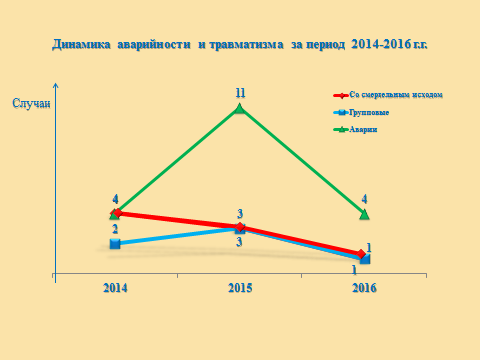 Угольная промышленностьГосударственный надзор в области промышленной безопасности в угольной промышленности в 2016 году осуществляется на одном предприятии, эксплуатирующем опасный производственный объект II класса опасности. Анализ причин аварийности и травматизма в поднадзорных организацияхДо 2016 года аварий и несчастных случаев на объекте угольной промышленности не зарегистрировано.В августе месяце 2016 года на опасном производственном объекте «Участок шахтостроительный», зарегистрированном в государственном реестре опасных производственных объектов (регистрационный номер А53-01581-0007) при выполнении работ по осуществлению вырубки сланца отбойным молотком и погрузки его на погрузчик комбайна для дальнейшей транспортировки (скачивания) в вагонетки, вследствие отслоения и обрушения горной массы с левой стороны бортовой раскоски призабойного пространства был смертельно травмирован проходчик.Причинами несчастного случая явилось следующее:Неудовлетворительная организация работ, выразившаяся в: - отсутствии в документации по ведению горных работ мер по обеспечению промышленной безопасности и безопасному ведению горных работ;- необеспечении безопасности работников при осуществлении проходчиком вырубки пачки сланца отбойным молотком, при выполнении проходчиком раскайловки (дробления) сланца для погрузки в вагонетку;- необеспечении надлежащей разработки инструкции по охране труда для проходчика в части безопасного выполнения работ проходчиком в процессе раскайловки (дробления) сланца для погрузки в вагонетку;- отсутствии инструкции по безопасному ведению технологических процессов;- необеспечении проведения обязательного обучения по охране труда работников в установленном порядке;- необеспечении проведения инструктажей по охране труда, стажировки на рабочем месте и проверки знания требований охраны труда в установленном порядке;- допуске к работе работников, не прошедших в установленном порядке обучение и инструктаж по охране труда, стажировку и проверку знаний требований охраны труда;- в приеме на работу и допуске к работе на опасном производственном объекте работника не удовлетворяющего соответствующим квалификационным требованиям, а именно не имеющего документа, подтверждающего наличие специального образования, соответствующего профилю;- в необеспечении организации контроля за состоянием условий труда на рабочих местах, а также за правильностью применения работниками средств индивидуальной защиты;- в документации по проведению и креплению горных выработок не отражены способы и приемы ведения горных работ по проведению и креплению горных выработок исключающие обвалы и обрушения пород в рабочем пространстве.Выполнение поднадзорными организациями мероприятий по антитеррористической устойчивостиВ целях состояния защищенности от террористических актов опасных производственных объектов на предприятии имеется приказ «О защите от возможных террористических актов». На предприятии, разработаны и выполняются мероприятия по предотвращению террористических актов. Предприятие содержит ведомственную службу охраны. Для охраны территории имеются ограждение и системы видеонаблюдения.В ноябре 2016 года внесены изменения в федеральные нормы и правила в области промышленной безопасности «Правила безопасности в угольных шахтах» в части установления требований о соответствии многофункциональных систем безопасности требованиям ГОСТ Р 55154-2012 «Оборудование горно-шахтное. Системы безопасности угольных шахт многофункциональные. Общие технические требования». Данные изменения позволили обеспечить исполнение требований ГОСТ Р 55154-2012 разработчиками, изготовителями и организациями, эксплуатирующими МФСБ, и осуществить модернизацию действующих на шахтах МФСБ, в том числе в целях использования их для дистанционного мониторинга параметров безопасности ведения горных работ.Наиболее часто задаваемые вопросыВопрос: Какие разделы должна содержать документация по ведению горных работ, в соответствии с которыми при подготовке к эксплуатации этой выемочной единицы будут вести горные работы?  Ответ: По решению технического руководителя  добывающей организации разделы, входящие в состав документации по ведению горных работ для выемочной единицы, разрабатывают в виде отдельной документации на каждый вид горных работ:-проведение горных выработок;-крепление (замена, ремонт и извлечение крепи) горных выработок;-поддержание горных выработок;-выемка полезного ископаемого (ведение очистных работ).п.16. Федеральные нормы и правила в области промышленной безопасности "Правила безопасности в угольных шахтах" утверждены приказом Ростехнадзора от 19 ноября 2013 года N 550 Зарегистрированы в Минюсте России 31 декабря 2013 года, рег. N 30961.Вопрос: Возможно, ли использование постоянной крепи горной выработки в качестве опорной конструкции?Ответ: Запрещается использование постоянной крепи горной выработки в качестве опорной конструкции, за исключением подвески вентиляционных труб, кабельной сети, трубопроводов, технических устройств и их элементов, крепление которых к постоянной крепи горной выработки предусмотрено документацией по ведению горных работ.п.61. Федеральные нормы и правила в области промышленной безопасности "Правила безопасности в угольных шахтах" утверждены приказом Ростехнадзора от 19 ноября 2013 года N 550 Зарегистрированы в Минюсте России 31 декабря 2013 года, рег. N 30961. Вопрос: С каким напряжением допускается применение контактных электровозов в подземных условиях (в Самарской области)?Ответ:  Для откатки (транспортировке) контактными электровозами допускается применение постоянного тока напряжением не выше 600 В. (240В АО МЕДХИМ). Контактную сеть постоянного тока в подземных горных выработках выполняют по проекту.п.263. Федеральные нормы и правила в области промышленной безопасности "Правила безопасности в угольных шахтах", утверждены приказом Ростехнадзора от 19 ноября 2013 года N 550. Зарегистрированы в Минюсте России 31 декабря 2013 года, рег. N 30961. Вопрос: В подземных условиях применяется заземление оборудования как на поверхности или нет?Ответ: Заземлению в, подземных условиях (АО МЕДХИМ), подлежат металлические части электротехнических устройств, нормально не находящихся под напряжением, но которые могут оказаться под напряжением в случае повреждения изоляции, а также трубопроводы, сигнальные тросы, расположенные в горных выработках, где имеются электрические установки и проводки.  Заземлению не подлежат металлическая крепь, пожарооросительный трубопровод, нетоковедущие рельсы, металлические устройства для подвески кабеля.Устройство, осмотр и измерение сопротивления шахтных заземлений осуществляют в соответствии с Федеральными нормами и правилами в области промышленной безопасности "Инструкция по устройству, осмотру и измерению сопротивления шахтных заземлений", утвержденными приказом Ростехнадзора от 6 ноября 2012 года N 625 (зарегистрирован Министерством юстиции Российской Федерации 11 февраля 2013 года, регистрационный N 26976.п.460. Федеральные нормы и правила в области промышленной безопасности "Правила безопасности в угольных шахтах" утверждены приказом Ростехнадзора от 19 ноября 2013 года N 550 Зарегистрированы в Минюсте России 31 декабря 2013 года, рег. N 30961. Горнорудная и нерудная промышленностьВ государственном реестре опасных производственных объектов 
на 1 января 2017 года зарегистрировано 9 объектов горнорудной 
и нерудной промышленности. Распределение опасных производственных объектов (ОПО) по классам опасности следующее: 3 ОПО - II класса; 7 ОПО - III класса. Наибольшее количество зарегистрированных ОПО эксплуатируется при добыче строительных материалов - 9 ОПО.Государственный горный надзор в течение 2016 года осуществлялся на объектах добычи, переработки минерального сырья и объектах подземного строительства, сведения о которых представлены в таблице.Опасные производственные объекты горной отрасли:Число поднадзорных опасных производственных объектов -10 из них 9 карьеров строительных материалов и 1 объект подземного строительства. Инспекторским составом контролируется проведение обязательных мероприятий, предусмотренных федеральным законодательством в области промышленной безопасности:- страхование ответственности за причинение вреда третьим лицам всеми предприятиями горной отрасли, эксплуатирующими опасные производственные объекты;- наличие Положения о производственном контроле за соблюдением требований промышленной безопасности на каждом горнодобывающем предприятии;- обязательное заключение эксплуатирующими организациями договоров на оказание услуг по локализации и ликвидации последствий аварий и спасению пострадавших с профессиональными аварийно-спасательными службами или формированиями в целях реализации мероприятий по защищенности опасных производственных объектов при возникновении аварийных ситуаций;- разработка ежегодно обновляемых планов локализации и ликвидации возможных аварий, а также графиков проведения противоаварийных тренировок.На предприятиях создаются нештатные и штатные аварийно-спасательные формирования, оснащенные необходимыми средствами индивидуальной защиты, техникой и инструментами для локализации и ликвидации аварийных ситуаций. Организации, эксплуатирующие взрывопожароопасные производственные объекты, оснащены средствами оповещения и связи при возникновении аварии (телефонная, звуковая сирена, громкоговорящая связь, локальные системы оповещения населения), внедряются системы позиционирования. Созданы резервы финансовых средств и материальных ресурсов для локализации и ликвидации последствий аварий в соответствии 
с законодательством Российской Федерации. Проводятся тренировочные занятия с персоналом по обучению действиям в случае возникновения возможных аварийных ситуаций.Анализ причин аварийности и травматизма в поднадзорных организацияхЗа 12 месяцев 2016 года на предприятиях подконтрольных Управлению, как и за тот же период 2015 года аварии и случаи производственного травматизма не зарегистрированы.Информация о состоянии надзорной деятельности В отчетном периоде за допущенные нарушения обязательных требований в области промышленной безопасности возбуждено и рассмотрено 2 дела об административном правонарушении. Сумма наложенных штрафов составила 50 000 рублей. Сравнительный анализ показателей управления в сфере контроля и надзора за безопасным недропользованием за 12 месяцев 2016 года в сравнении с показателями за тот же период 2015 года приведен в таблице:Основной проблемой горных предприятий остается медленная модернизация производств с заменой основного и вспомогательного технологического оборудования и слабая организация проведения ремонтных работ.Также на многих предприятиях снижается уровень профессиональной подготовки и квалификации обслуживающего персонала. Производство недостаточно укомплектовано рабочими основных профессий, из-за чего руководители предприятий организовывают совмещение выполняемых работ рабочими на опасных производственных объектах. Состояние промышленной безопасности на подконтрольных Управлению горных предприятиях находится в удовлетворительном состоянии.Выполнение поднадзорными организациями мероприятий по антитеррористической устойчивостиВ целях обеспечения защищенности от террористических актов опасных производственных объектов на всех предприятиях имеются приказы «О защите от возможных террористических актов». На всех предприятиях, имеющих в своем составе опасные производственные объекты, разработаны и выполняются мероприятия по предотвращению террористических актов. Предприятия содержат или заключили договоры со специализированными службами (ЧОП) для охраны территорий наиболее важных ОПО, имеют периметральные ограждения и системы видеонаблюдения.Все объекты обеспечены проводной или сотовой связью с диспетчерскими пунктами, дежурным ССБ и охраны, медицинскими учреждениями, пожарной частью и МВД.На поднадзорных предприятиях ведется работа по поддержанию в исправном и работоспособном состоянии технических средств охраны объектов, ограждений, проводятся учебно-тренировочные занятия с персоналом опасных производственных объектов по плану ликвидации аварий с проработкой сценариев возможных террористических актов в соответствии с разработанными графиками.На предприятиях горной промышленности основными проблемами, связанными с обеспечением должного уровня промышленной безопасности и противоаварийной устойчивости являются:- недостаточный уровень квалификации непосредственных исполнителей;- низкое качество инженерного сопровождения горных работ, подготовки и организации производства в совокупности с неудовлетворительным уровнем трудовой и технологической дисциплины.  Для повышения эффективности надзорной деятельности, снижения уровня аварийности и травматизма на опасных производственных объектах ведения горных работ при проведении контрольно-надзорных мероприятий необходимо:- на опасных производственных объектах II и III классов опасности уделять внимание наличию и функционированию системы управления промышленной безопасности и системы производственного контроля; - на опасных производственных объектах II класса опасности контролировать наличие систем позиционирования, наличие вспомогательных горноспасательных команд и соответствие планов мероприятий по локализации и ликвидации последствий аварий установленным требованиям; - осуществлять контроль за наличием у работников на поднадзорных предприятиях специального профильного образования и квалификации.К приоритетным задачам деятельности государственного горного надзора, вытекающим из требований законодательства в области промышленной безопасности, относятся проведение мероприятий, связанных 
с профилактикой и предотвращением случаев аварийности и травматизма 
на объектах ведения горных работ, а также обеспечение готовности эксплуатирующих организаций к локализации и ликвидации последствий аварий. Наиболее часто задаваемые вопросыВопрос:  Что обязаны делать организации, эксплуатирующие опасные производственные объекты, на которых ведутся горные работы:Ответ: Организации, эксплуатирующие опасные производственные объекты, на которых ведутся горные работы (или переработка полезных ископаемых), в установленном законодательством Российской Федерации порядке обязаны:-организовывать и осуществлять производственный контроль, за соблюдением требований промышленной безопасности, разрабатывать положения о производственном контроле. Ответственность за организацию производственного контроля несет руководитель организации, эксплуатирующей опасный производственный объект. Ответственность за осуществление производственного контроля несут должностные лица, на которых возложена ответственность за осуществление производственного контроля. В установленных законодательством Российской Федерации случаях, организации ведущие горные работы и работы по переработке полезных ископаемых, обязаны разрабатывать системы управления промышленной безопасностью;-заключать договоры обязательного страхования гражданской ответственности владельца опасного объекта за причинение вреда;-разрабатывать планы мероприятий по локализации и ликвидации последствий аварий;-заключать договоры на обслуживание с профессиональными аварийно-спасательными формированиями (службами), а в случаях, установленных законодательством Российской Федерации, создавать собственные профессиональные аварийно-спасательные формирования (службы), вспомогательные горноспасательные команды.п.10 Федеральных норм и правил в области промышленной безопасности "Правила безопасности при ведении горных работ и переработке твердых полезных ископаемых" утвержденных приказом  Ростехнадзора от 11.12.2013, N 599, зарегистрированных в Минюсте России 02.07.2014, рег. N 32935.Вопрос: Должен быть пункт первой медицинской помощи,  на объектах ведения горных работ?  Ответ: На объектах ведения горных работ и переработки полезных ископаемых должен быть организован пункт первой медицинской помощи, оборудованный средствами связи.В организациях с количеством работающих менее 100 человек медицинское обслуживание допускается осуществлять в ближайшем лечебном учреждении. На каждом участке, в цехах, мастерских, а также на транспортном оборудовании и в санитарно-бытовых помещениях обязательно наличие аптечек для оказания первой помощи.Вопрос: На открытых горных работах возможны обвалы или провалы, чем они вызваны и  как устраняются?  Ответ: При ведении горных работ необходимо осуществлять контроль состояния бортов, траншей, уступов, откосов и отвалов, а также зон возможных обвалов или провалов вследствие наличия подземных выработок или карстов. При обнаружении признаков сдвижения горных пород работы прекращаются до принятия мер обеспечивающих устойчивость горного массива.Периодичность осмотров и инструментальных наблюдений за деформациями бортов, откосов, уступов и отвалов, а также объектов, попадающих в зоны влияния горных работ и расположенных на земной поверхности, устанавливается в проекте производства маркшейдерских работ.В карьере должна осуществляться регулярная оборка уступов механизированным способом от нависей и козырьков, ликвидация заколов по утвержденному техническим руководителем организации паспорту (проекту организации работ), предусматривающему меры безопасности. Оборка уступов с применением буровзрывных работ должна осуществляться по специальному разработанному проекту. Ручная оборка должна осуществляться по наряду-допуску под наблюдением лиц технического надзора. Бурение, оборка откосов и другие операции на откосах уступов с углом более 35 град, должны выполняться при использовании предохранительных поясов с канатами, закрепленными за надежную опору.пп.537 и 538 Федеральных норм и правил в области промышленной безопасности "Правила безопасности при ведении горных работ и переработке твердых полезных ископаемых" утвержденных приказом Ростехнадзора от 11.12.2013, N 599, зарегистрированных в Минюсте России 02.07.2014, рег. N 32935.Нефтегазодобывающая промышленностьПод контролем Управления находятся 46 юридических лиц нефтегазодобывающего комплекса. В государственном реестре зарегистрированы 668 опасных производственных объекта, из них I класса опасности - 24;  II класса опасности – 47;  III класса опасности – 310; IV класса опасности – 287.За 12 месяцев 2016 года аварий и травматизма в поднадзорных Управлению организациях не зарегистрировано. В 2015 году зарегистрирована 1 авария и 1 несчастный случай со смертельным исходом.Инциденты 	На территории Самарской области регистрируется большое количество инцидентов, связанных с транспортированием пластового флюида скважин при добыче нефти. Основная причина инцидентов на внутрипромысловых трубопроводах произошла по причине внутренней коррозии, что составило 482 инцидента – 32,7 % от общего числа отказов. Основной причиной является то, что транспортируемая жидкость является очень агрессивной - содержит большой процент воды, механические примеси, сероводород. Управлением эксплуатации трубопроводов разработан и применяется следующий комплекс мероприятий направленных на защиту трубопроводов от внутренней коррозии с применением следующих методов:1.) технологические методы;2.) специальные методы защиты;3.) контроль коррозионной активности и физико-химических свойств среды; Для недопущения  возникновения повторных инцидентов на опасных производственных объектах в разработаны следующие мероприятия:1.1 Поддержание в системе нефтесборных трубопроводов  гидродинамического режима движения жидкости, препятствующей выпадению свободной воды из нефтяного потока.1.2 Сброс избыточного количества пластовой воды на установках подготовки нефти и сброса воды, с последующей утилизацией ее путем закачки в пласт.1.3 Очистку трубопроводов от парафина, песка, водяных и газовых скоплений и различных механических  примесей, а также с целью снижения скорости коррозии.Анализ основных показателей надзорной и контрольной деятельности За 2016 год число проведённых проверок по сравнению с 2015 годом снизилось на 1 проверку и составило 74 проверки (за 2015 год – 75 проверок). Из них 10 плановых 25 внеплановых проверок (24 проверок ранее выданных предписаний, 1 проверка по обращению юридического лица, 13 проверок возможности выполнения лицензионных требований). За 2016 год число проведённых проверок опасных производственных объектов в рамках постоянного государственного надзора по сравнению с 2015 годом снизилось на 2 проверки и составило 39 проверок (за 2015 год - 41 проверка).	Представителями Управления было рассмотрено 80 дел об административных правонарушениях с вынесением постановлений о назначении наказания из них: 10 юридическим лицам (за 2015 год – 12), 70 должностным лицам (за 2015 год - 44). Общая сумма наложенных штрафов составляет 4150 тыс. руб.(2750 тыс. руб. на юридическое лицо, 1400 тыс. руб. на должностные лица), (за 2015 год - 4664 тыс. руб.). Общая сумма взысканных штрафов составила 4340 тыс. руб. ( за 2015 год  – 4554 тыс. руб.). Число выявленных нарушений промышленной безопасности за 2016 год по сравнению с 2015 годом увеличилось на 356 нарушений и составило 575 (за 2015 год– 219 нарушений). В рамках режима постоянного государственного надзора проведено 39 проверок. По результатам проверок было выявлено 127 нарушений.К административной ответственности привлечено по ст.19.5.ч.11 КоАП  одно юридическое лицо. По ст.9.1. ч.1 КоАП к административной ответственности привлечено 8 юридических лиц и 70 должностных лиц.На приостановку опасных производственных объектов было направлено 3 дела в суд. Решением суда 2 юридических лица привлечены к административной ответственности - оштрафованы на сумму 200 тыс. руб. каждое. В одном случае размер штрафа на юридическое лицо был снижен с 200 тыс. руб. до 150 тыс. руб.Анализ выполнения подконтрольными юридическими лицами нефтегазодобывающего комплекса мероприятий по антитеррористической деятельностиПо результатам представленных материалов о состоянии защищенности от террористических актов опасных производственных объектов подконтрольных юридических лиц за 2016 год установлено следующее: - все юридические лица, имеющие опасные производственные объекты разработали мероприятия по предотвращению террористических актов; - содержат или заключили договора со специализированными службами для охраны территории наиболее важных ОПО; - имеют ограждения и системы видеонаблюдения;Вместе с тем, большинство объектов (скважины, трубопроводы АГЗУ) не имеют постоянной охраны, поэтому мероприятиями предусмотрен обход или объезд данных объектов по графику. Все объекты обеспечены бесперебойной связью с выходом на диспетчерские пункты аварийных служб и охраны.Основными характерными нарушениями, выявляемыми при проведении проверок, являются:отсутствие аттестации в области промышленной безопасности  руководителей и специалистов, осуществляющих деятельность в области промышленной безопасности;нарушения, связанные с оформлением технической документации;нарушения по содержанию и ведению документации ОТ и ПБ;не проведение демонтажа и/или ликвидации промысловых трубопроводов, выведенных из эксплуатации;не проведение освидетельствований, испытаний, дефектоскопии оборудования и инструмента;нарушения по эксплуатации, ревизии и отбраковке нефтепромысловых трубопроводов;разработка технологических регламентов опасных производственных объектов без учета проектной документации, а также перечня параметров, определяющих опасность процессов и подлежащих дистанционному контролю;отсутствие документации на ликвидацию скважин опасного производственного объекта «Фонд скважин».Наиболее характерными нарушениями в части организации и осуществления производственного контроля являются:отсутствие контроля за своевременным устранением выявленных нарушений;отсутствие контроля за своевременным проведением экспертизы промышленной безопасности технических устройств, зданий, сооружений.Наиболее часто задаваемые вопросы1. В соответствии с требованиями пункта 11 Федеральных норм и правил в области промышленной безопасности «Правила безопасности в нефтяной и газовой промышленности№, утвержденных приказом Ростехнадзора от 12 марта 2013 года N 101 (зарегистрирован в Минюсте России 19.04.2013 рег.№ 28222), организации, эксплуатирующие ОПО, обязаны иметь в наличии и обеспечивать функционирование необходимых приборов, систем контроля, автоматического и дистанционного управления и регулирования технологическими процессами, сигнализации и противоаварийной автоматической защиты, системы наблюдения, оповещения, связи и поддержки действий в случае аварии или инцидента, а также иные технические средства, позволяющие дистанционно в режиме реального времени контролировать параметры, определяющие безопасность на ОПО;осуществлять мероприятия по обеспечению дистанционного контроля процессов на ОПО, включающие регистрацию параметров, определяющих опасность технологических процессов, срабатывания систем защиты с записью в журнале событий, и передачу в Ростехнадзор данной информации в электронном виде. Вопрос: в каком объеме, каким способом и с какой периодичностью требуется передача информации в Ростехнадзор?Ответ: способ, формат и периодичность передачи информации в Ростехнадзор в целях обеспечения дистанционного контроля процессов на ОПО будет определен в ходе осуществления мероприятий по созданию дистанционного контроля промышленной безопасность ОПО с применением новых информационно – коммуникационных технологий после отработки пилотных проектов Ростехнадзора.2. Предприятия нефтехимического комплекса в своем составе имеют площадки технологических блоков построенных в соответствии с проектной документацией, разработанной в 60-70 годы прошлого столетия и эксплуатируются до сегодняшнего дня. С введением новых Федеральных норм промышленной безопасности данные установки подлежат дооснащению новыми средствами автоматизации, блокировками, новыми насосными агрегатами, отвечающими новым требованиям. Для устранения  выявленных нарушений необходимо время и финансирование, разработка проектной документации, прохождение экспертиз, заказ, закупка и монтаж оборудования. Вопрос: каким образом выполнить все требования, при этом, не допуская остановки производства?Ответ: на период устранения нарушений требований промышленной безопасности организация обязана разработать план мероприятий по устранению нарушений, организовать эффективный производственный контроль за соблюдением требований промышленной безопасности на объекте, организовать дополнительные инструктажи обслуживающему персоналу, отрабатывать практические занятия по предупреждению, локализации возможных инцидентов и аварий в соответствии с ПМЛА. На основании п.84. «Административного регламента по исполнению Федеральной службой по экологическому, технологическому и атомному надзору государственной функции по осуществлению контроля и надзора за соблюдением требований промышленной безопасности при проектировании, строительстве, эксплуатации, консервации и ликвидации опасных производственных объектов, изготовлении, монтаже, наладке, обслуживании и ремонте технических устройств, применяемых на опасных производственных объектах, транспортировании опасных веществ на опасных производственных объектах» утвержденных приказом Ростехнадзора от 12 февраля 2016 года N 48 (зарегистрирован в Минюсте России 22 марта 2016 года, рег. N 41499):«В случае необходимости продления сроков устранения отдельных пунктов предписания по уважительным причинам, юридическое лицо, индивидуальный предприниматель, которому выдано предписание об устранении выявленных нарушений законодательства в области промышленной безопасности, не позднее 10 рабочих дней до указанного в предписании срока устранения нарушения, вправе направить в Ростехнадзор (его территориальный орган), аргументированное ходатайство о продлении срока исполнения предписания (далее - ходатайство). К ходатайству прилагаются документы, обосновывающие продление срока, материалы о ходе устранения нарушения к моменту направления ходатайства, а также подтверждающие принятие юридическим лицом, индивидуальным предпринимателем организационно-технических мероприятий, обеспечивающих безопасное ведение работ на опасном производственном объекте до устранения нарушений, указанных в предписании».Объекты магистрального трубопроводного транспортаКоличество поднадзорных организаций, осуществляющих эксплуатацию опасных производственных объектов магистрального трубопроводного транспорта, по состоянию на 2016 год составляет 8 предприятий. Из них 5 организаций эксплуатируют опасные производственные объекты I класса опасности. Экспертизу промышленной безопасности на опасных производственных объектах магистрального трубопроводного транспорта осуществляют 10 организаций.Количество опасных производственных объектов магистрального трубопроводного транспорта по состоянию на 2016 год составляет 196. Из них 26 опасных производственных объектов I класса опасности.Основные показатели надзорной деятельности приведены в таблице:В 2016 году проведено 216 проверок, выявлено 788 нарушений требований в области промышленной безопасности. За 12 месяцев 2016 года на подконтрольных объектах магистрального трубопроводного транспорта аварий и инцидентов не было (за 12 месяцев 2015 года произошло 2 аварии, инцидентов не было). Групповых несчастных случаев, случаев со смертельным и тяжёлым исходом на подконтрольных объектах МТТ за отчетный период 2016 года не было.Анализ результатов технических расследований аварий показывает, что основными причинами возникновения аварий явились:- воздействие внутренних опасных факторов, связанных с физическим износом, коррозией металла и растрескиванием тела трубы под напряжением;- дефект продольного шва, допущенный при заводском изготовлении трубы, и не выявленный в процессе заводского контроля, что привело к развитию в процессе эксплуатации трещины по зоне сплавления продольного шва с основным металлом трубы под действием рабочих и циклических нагрузок в процессе эксплуатации.- нарушение технологии проведения монтажных работ.При проведении проверок организаций, эксплуатирующих ОПО, в обязательном порядке ведется контроль за готовностью организаций к локализации и ликвидации аварийных ситуаций. При этом проверяется наличие планов мероприятий по локализации и ликвидации аварийных ситуаций, согласованных планов взаимодействия аварийных служб различных ведомств, соблюдения графиков проведения противоаварийных тренировок. Наличие договоров на обслуживание с профессиональными аварийно-спасательными службами.В ходе проведенных проверок в отношении поднадзорных юридических лиц и систематизации наблюдений за исполнением обязательных требований промышленной безопасности предприятий трубопроводного транспорта выявлены следующие основные нарушения:- несвоевременное проведение технического диагностирования газопроводов, испытаний и освидетельствования сооружений и технических устройств, применяемых на опасном производственном объекте, - нарушение сроков проведения экспертиз промышленной безопасности зданий, сооружений и технических устройств, применяемых на опасном производственном объекте;- несоблюдение требований Правил охраны магистральных трубопроводов;- несоблюдение требований по ведению технической документации.В настоящее время остаются актуальными вопросы обеспечения исполнения требований по охранным зонам магистральных трубопроводов, замена и реконструкция линейной части магистральных трубопроводов со сроком эксплуатации свыше 20 лет. Необходима их модернизация и реконструкция. Наиболее часто задаваемые вопросыВопрос: Надо ли разрабатывать планы по предупреждению и ликвидации разливов нефти и нефтепродуктов для ОПО магистральных нефтепроводов, если уже разработаны планы мероприятий по локализации и ликвидации последствий аварий?Ответ: При наличии риска распространения разливов нефти и нефтепродуктов за пределы ОПО МТ, на которых обращаются нефть и нефтепродукты, планы по предупреждению и ликвидации разливов нефти и нефтепродуктов должны быть разработаны и утверждены в порядке, установленном постановлением Правительства РФ от 21.08.2000 № 613 «О неотложных мерах по предупреждению и ликвидации аварийных разливов нефти и нефтепродуктов» согласно п. 107 ФНиП в области промышленной безопасности «Правила безопасности для опасных производственных объектов магистральных трубопроводов».Вопрос: Как поступить предприятию, эксплуатирующему ОПО объектов магистральных трубопроводов, в случае отказа доступа собственником земли, по территории которой проходит магистральный трубопровод, работников эксплуатирующей ОПО МТ организации к проведению плановых и внеплановых работ по техническому обслуживанию и ремонту?Ответ: В случае необоснованного отказа землепользователя в рассмотрении вопроса о согласовании схемы подъезда к месту проведения работ (порядок регламентируется п. 4.5 Правил охраны магистральных трубопроводов) все вопросы, касающиеся земельных споров, рассматриваются в судебном порядке в соответствии с частью 1 статьи 64 Земельного Кодекса РФ.Маркшейдерский контроль и надзор за безопасным недропользованиемЗа 2016 год Управлением в сфере маркшейдерского контроля и надзора за безопасным недропользованием произведено 24 проверки, в том числе 11 плановых (в том числе 1 проверка лицензиата по соблюдению лицензионных требований при осуществлении деятельности по производству маркшейдерских работ), 13 внеплановых (в том числе 4 - по контролю за исполнением предписаний, 9 - по определению возможности выполнения лицензионных требований при осуществлении деятельности по производству маркшейдерских работ). Выявлено и предписано к устранению 53 нарушения требований правил и норм. За 2016 год к административной ответственности по статье 8.10, ч.2 КоАП РФ привлечено 7 должностных лиц и 1 юридическое лицо. Сумма наложенных штрафов составила 610 тыс. руб., в т. ч. 210 тыс. руб. – на должностных лиц и 400 тыс. руб. – на юридическое. Также за 2016 год к административной ответственности по статье 7.3, ч.2 КоАП РФ привлечено 5 должностных лиц и 1 юридическое лицо. Сумма наложенных штрафов составила 400 тыс. руб., в т. ч. 100 тыс. руб.  – на должностных лиц и 300 тыс. руб. – на юридическое лицо. Сравнительный анализ основных показателей Управления в сфере маркшейдерского контроля и надзора за безопасным недропользованием за 12 месяцев 2016 года в сравнении с показателями за аналогичный период  2015 года приведен в таблице:Кроме указанных в таблице, были проведены 9 внеплановых проверок, проведенных в отношении соискателя лицензии, представившего заявление о предоставлении лицензии, или лицензиата, представившего заявление о переоформлении лицензии. По результатам указанных проверок выдано 4 лицензии, переоформлено – 2 лицензии, в 3-х случаях было отказано в выдаче (переоформлении) лицензий.На конец 2016 года подконтрольные организации, выполняющие работы на месторождениях, имеют необходимые разрешительные и проектные документы. Управление ведет постоянный мониторинг наличия у данных организаций лицензий на право пользования недрами и их своевременного переоформления, наличия проектной документации и ее своевременной корректировки (при необходимости, установленной законодательством РФ и нормативной документацией), наличия горноотводной документации, наличия лицензий на производство маркшейдерских работ или договоров на маркшейдерское обслуживание, наличие проектной документации на производство маркшейдерских работ. Представляемые на согласование годовые планы (программы) развития горных работ рассматриваются на технических совещаниях в присутствии руководителя Управления или его заместителя, руководителей и главных специалистов предприятий. На совещаниях заслушиваются руководители предприятий, анализируется соблюдение законодательных и нормативных требований, условий лицензий на пользование недрами, проектных решений по отработке запасов полезных ископаемых и их переработке, выполнение мероприятий, направленных на обеспечение промышленной безопасности, рационального использования и охраны недр при ведении горных работ, в том числе выполнение условий согласования планов горных работ за предыдущий период, условий лицензионных соглашений на право пользования недрами и предлагаются условия, при которых обеспечивается рациональное и безопасное пользование недрами.В целом состояние маркшейдерского обеспечения горных работ на предприятиях Самарской и Ульяновской областях, подконтрольных Управлению, можно оценить как удовлетворительное, с тенденцией ежегодного улучшения.Недропользователи на предприятиях Самарской и Ульяновской областях ведут маркшейдерское обеспечение горных работ силами собственных геолого-маркшейдерских служб, или привлекают к выполнению работ специализированные маркшейдерские организации, имеющие соответствующие лицензии. В результате предпринятых за последние годы Управлением мер, на предприятиях-недропользователях осуществляется разработка специализированной локальной проектной документации по ведению маркшейдерского обеспечения с учетом особенностей каждого конкретного предприятия. Недропользователями, разрабатывающими месторождения УВС, организованы инструментальные наблюдения на геодинамических полигонах месторождений углеводородного сырья в случаях, когда такая необходимость установлена горно-геологическим обоснованием. Качество представляемой предприятиями для рассмотрения документации (горных отводов, годовых планов развития горных работ, форм статистической отчетности с обосновывающими материалами и др.) остается на достаточно высоком уровне.Проблемные вопросы маркшейдерского обеспечения горных работВ области маркшейдерского обеспечения горных работ на предприятиях, подконтрольных Управлению, существуют следующие основные проблемные вопросы маркшейдерского обеспечения горных работ.Основным нормативным документом, устанавливающим требования по производству маркшейдерских работ, является «Инструкция по производству маркшейдерских работ» РД 07-603-03, утвержденная Постановлением Госгортехнадзора РФ от 06.06.2003 № 73. По информации системы «КонсультантПлюс» данный документ опубликован не был, по заключению Минюста РФ в государственной регистрации не нуждается. В основу данного документа заложены технические требования, определенные Инструкцией по производству маркшейдерских работ, утвержденную Госгортехнадзором СССР 20.02.1985. Инструкция по производству маркшейдерских работ (РД 07-603-03) морально устарела, не содержит требований к использованию спутникового оборудования (GPS/ГЛОНАСС) при создании опорных и съемочных сетей, при ведении съемочных работ с использованием электронных приборов, технических требований по ведению маркшейдерских работ при строительстве подземных сооружений, не связанных с добычей полезных ископаемых (метрополитенов, хранилищ и т. п.). Инструкция нуждается в кардинальном пересмотре с учетом того, что производство маркшейдерских работ отнесено к лицензируемым видам деятельности, осуществление которых может повлечь за собой нанесение ущерба правам, законным интересам, жизни или здоровью граждан, окружающей среде, объектам культурного наследия народов Российской Федерации, обороне и безопасности государства.Действующими Правилами подготовки, рассмотрения и согласования планов и схем развития горных работ по видам полезных ископаемых определено, что планы и схемы развития горных работ составляются в отношении ряда видов горных работ, в т.ч. отдельным видом выделены маркшейдерские. Однако продолжающей действовать «Инструкцией по согласованию годовых планов развития горных работ» РД 07-330-99 определены требования к Плану горных работ исключительно как комплексному документу.Отсутствуют нормативно-правовые документы, определяющие требования к обязательному содержанию проектной документации на производство маркшейдерских работ, в том числе при разработке месторождений углеводородного сырья.Наиболее часто задаваемые вопросыВопрос: предприятие осуществляет разработку месторождения полезных ископаемых в соответствии с имеющимся проектом, согласованным в установленном порядке. В процессе разработки месторождения выполнение работ осуществляется с отклонением от календарного графика, определённого в проекте и согласованного в плане развития горных работ. Каким образом внести соответствующие изменения в порядок отработки?Ответ: в случае возникновения объективных обстоятельств невыполнения проектных решений в части отступления от календарного графика производства работ как на период действия проекта в целом, так и на планируемый годовой объём работ, определённый согласованным планом развития горных работ, должны разрабатываться изменения и корректировки в виде дополнений к проектной документации и планам развития горных работ.Изменения, вносимые в технические проекты разработки месторождений полезных ископаемых, подлежат согласованию с комиссией Федерального агентства по недропользованию (Роснедра) в соответствии с пунктом 25 Положения о подготовке, согласовании и утверждении технических проектов разработки месторождений полезных ископаемых и иной проектной документации на выполнение работ, связанных с пользованием участками недр, по видам полезных ископаемых и видам пользования недрами (утверждено постановлением Правительства Российской Федерации от 03.03.2010 № 118).Изменения, вносимые в согласованный годовой план развития горных работ, в соответствии с пунктом 10 Правил подготовки, рассмотрения и согласования планов и схем развития горных работ по видам полезных ископаемых (утверждены постановлением Правительства Российской Федерации от 06.08.2015 № 814) подлежат согласованию с органом государственного горного надзора в установленном порядке.Необходимо обратить внимание, что в соответствии с «Правилами охраны недр» ПБ 07-601-03, утвержденными Постановлением Госгортехнадзора России от 06.06.2003 №71 от 06.06.2003 N 07-601-03, зарегистрированными Минюстом РФ 18.06.2003 за №4718, строительство и эксплуатация объектов, ведение работ по добыче и первичной переработке полезных ископаемых геологических и маркшейдерских работ при отсутствии или с отступлениями от утвержденной в установленном порядке проектной документации, а также производство горных работ без согласованного с органами Ростехнадзора годового плана, а также с отступлениями от согласованного годового плана не допускается.Вопрос: Предприятие осуществляет разработку месторождения полезных ископаемых, при этом маркшейдерское обеспечение выполняется силами собственной маркшейдерской службы, на основании действующей лицензии на производство маркшейдерских работ. Допустимо ли выполнение маркшейдерского обеспечения силами собственной маркшейдерской службы, если главный маркшейдер отсутствует (уволен), а его обязанности исполняет другое лицо?Ответ: согласно «Положению о лицензировании производства маркшейдерских работ», утвержденному постановлением Правительства РФ от 28 марта . N 257,  лицензионными требованиями и условиями при осуществлении деятельности по производству маркшейдерских работ является, кроме прочего, наличие в штате юридического лица - лицензиата работников, имеющих высшее профессиональное образование по специальности "маркшейдерское дело" либо имеющих высшее профессиональное образование и прошедших профессиональную переподготовку с получением квалификации по указанной специальности, имеющих стаж работы в области осуществления лицензируемой деятельности не менее 3 лет, своевременно прошедшие повышение квалификации. Таким образом, если в указанный период в составе маркшейдерской службы предприятия имеются специалисты, соответствующие данным требованиям, выполнение маркшейдерского обеспечения силами собственной маркшейдерской службы правомерно.Также обращаем внимание, что «Положение о геологическом и маркшейдерском обеспечении промышленной безопасности и охраны недр» РД 07-408-01, утвержденное постановлением Госгортехнадзора России  от 22 мая 2001 года №18, зарегистрированное Минюстом РФ 5 июня 2001 года за №2738, предоставляет организациям право привлекать по договору сторонние организации, имеющие соответствующие лицензии. Объекты нефтехимической и нефтегазоперерабатывающей промышленности и объекты нефтепродуктообеспеченияПод надзором находятся 183 предприятия. В государственном реестре зарегистрированы 387 опасных производственных объектов, из них I класса опасности - 101; II класса опасности – 90;  III класса опасности – 180; IV класса опасности – 16.В 2016 году произошли 2 аварии и один несчастный случай с гибелью пострадавшего.Аварии произошли на ОПО АО «Новокуйбышевский нефтеперерабатывающий завод»: 16 января 2016г. на блоке вакуумной перегонки мазута Площадки комплекса установки ЭЛОУ-АВТ-6млн. (АВТ-11) цеха № 29. Причина -  разрушение насосного агрегата с последующим возгоранием перегретого битума.25 февраля 2016г. на Площадке установки  компримирования и очистки газов цеха № 3. Причина - возгорание газовоздушной смеси при истечении через не герметичность трубопровода. Причинами аварий явились неудовлетворительное качество проведения экспертизы промышленной безопасности и неверное определение остаточного срока безопасной эксплуатации технических устройств.  Юридическим и должностными лицами не организован эффективный производственный контроль за соблюдением требований промышленной безопасности и надзор за техническим состоянием технических устройств. В 2016 году на поднадзорных предприятиях произошло 4 инцидента, причина – отказ технических устройств. В 2016 году проведено 167 проверок: 36 плановых, 95 в рамках постоянного контроля, 36 внеплановых, в том числе, 20 проверок выполнения ранее выданных предписаний.Выявлено 3118 нарушений требований промышленной безопасности.Общее количество проверок, по итогам проведения которых, и фактам выявленных нарушений, возбуждены дела об административных правонарушениях, всего 101.Общее количество административных наказаний, наложенных по итогам проверок, всего 184, в том числе, приостановок – 6, наложено штрафов на должностных лиц -160 и на юридических лиц – 18. Общая сумма наложенных административных штрафов – 7870 тыс. рублей.Характерными нарушениями требований промышленной безопасности опасных производственных объектах являются:- Не проведение экспертиз промышленной безопасности  технических устройств, отработавших нормативный срок службы.- Не обеспечение герметичности технологических систем, заключающиеся в пропусках в сальниковые уплотнения насосов, во фланцевые соединения  технологических трубопроводов, а также стравливания горючих и токсичных веществ в атмосферу при проведении пуско-наладочных работ.- Для насосов и компрессоров не определяются способы и средства контроля герметичности уплотняющих устройств и давления в них затворной жидкости;- Вместо насосов с двойным  торцевым уплотнением или герметичных используются насосы с одинарным торцевым уплотнением сальниковые;-Насосы не оснащены системой контроля за наличием в полости насоса перекачиваемой  жидкости,  или минимального уровня в расходной емкости   с сигнализацией и блокировками, входящими в систему ПАЗ;-Насосы не оснащены системой контроля за состоянием подшипников по температуре с сигнализацией и блокировками, входящими в систему ПАЗ;- Отсутствует дистанционное Управление насосами и запорными устройствами; - Опасные производственные объекты, имеющие в своем составе объекты с технологическими блоками I, II категории взрывоопасности, не оснащены автоматическими и  (или) автоматизированными системами управления, построенными на  базе электронных средств контроля и автоматики, включая средства вычислительной техники;- Изменения, вносимые  в технологические системы, в том числе, связанных с техническим перевооружением, реконструкцией, заменой оборудования, вносятся без внесения изменений в проектную документацию и прохождения соответствующих  экспертиз; - Осуществляется замена и использование в технологических системах технических устройств при отсутствии сертификатов (или деклараций) соответствия Таможенного Союза;-Контроль за текущими показателями параметров, определяющими взрывоопасность технологических процессов с блоками I категории взрывоопасности, осуществляется не менее чем от двух независимых датчиков с раздельными точками отбора, логически взаимодействующих для срабатывания ПАЗ;- В помещениях и наружных установках отсутствуют средства автоматического газового контроля и анализа с сигнализацией, срабатывающей при достижении предельно допустимых величин концентрации загазованности и нижнему концентрационному пределу распространения пламени, с выдачей сигналов в систему ПАЗ.Наиболее часто задаваемые вопросы	Вопрос об оснащении насосов перекачивающих легковоспламе-няющиеся и горючие жидкости:Ответ: Центробежные насосы с должны быть оснащены:- двойным торцевым уплотнением;- системами контроля за состоянием подшипников по температуре с сигнализацией, срабатывающей при достижении предельных значений, и блокировками, входящими в систему ПАЗ, которые должны срабатывать при превышении этих значений;- центробежные насосы с двойным торцевым уплотнением должны оснащаться системой контроля и сигнализации утечки уплотняющей жидкости.- насосы должны оснащаться блокировками, исключающими пуск или прекращающими работу насоса, при отсутствии перемещаемой жидкости в его корпусе или отклонении ее уровней в приемной и расходной емкостях от предельно допустимых значений.Вопрос об оснащении вентиляционных систем на опасных производственных объектах.Ответ: В помещение управления опасных производственных объектов устанавливается сигнализация о неисправной работе вентиляционных систем.- Аварийные вентиляционные системы должны быть оборудованы системами автоматического включения при срабатывании систем газового анализа.Вопрос: Чем оснащаются технологические системы?Ответ: Технологические системы должны оснащаться средствами контроля за параметрами, определяющими взрывоопасность процесса, с регистрацией показаний и предаварийной (а при необходимости - предупредительной) сигнализацией их значений, а также средствами автоматического регулирования и противоаварийной защиты.Вопрос: Как осуществлять контроль за наличием газа на опасных производственных объектах?Ответ: В помещениях на опасных производственных объектах устанавливаются средства автоматического газового контроля и анализа с сигнализацией, срабатывающей при достижении предельно допустимых величин, и с выдачей сигналов в систему ПАЗОбъекты металлургического и коксохимического производства 	На территории Самарской области 39 организаций эксплуатируют 341 техническое устройство (74 - черной металлургии, 267 - цветной металлургии). На территории Ульяновской области 24 организации эксплуатируют 70 технических устройств (8 - черной металлургии, 62 - цветной металлургии). Основные показатели работы инспекторского состава.Сравнительный анализ основных показателей надзорной деятельности Управления говорит о том, что произошло снижение показателей за 2016 г. (по сравнению с 2015г.), в связи невозможностью планирования на 2016 год контрольно-надзорных мероприятий по проверке опасных производственных объектов юридических лиц в связи с внесенными изменениями в 2013 году в Федеральный закон от 21.07.1997 №116-ФЗ «О промышленной безопасности опасных производственных объектов» - большинству ОПО присвоен IV класс опасности, плановые проверки которых не проводятся; требованиями ст.9 №ФЗ-294 «О защите прав юридических лиц и индивидуальных предпринимателей при осуществлении государственного контроля (надзора) и муниципального контроля» от 26.12.2008 - для ОПО III класса опасности проведение плановых проверок не чаще одного раза в 3 года. Общая оценка состояния безопасности и аварийности поднадзорных предприятий удовлетворительная (аварий, несчастных случаев не зафиксировано).Процент своевременного выполнения ранее выданных предписаний составляет 100 %.Характерными нарушениями требований промышленной безопасности при эксплуатации опасных производственных объектов, выявленными в ходе проведения проверок, являются:-нарушение технологического процесса получения расплавов черных и цветных металлов;-неудовлетворительное состояние плавильных печей;-неудовлетворительная организация и осуществление производственного контроля за безопасной эксплуатацией металлургических производств на предприятии.Основной проблемой, связанной с обеспечением безопасной эксплуатации поднадзорных опасных производственных объектов, является изношенность основных производственных фондов, что частично решается путем проведения капитальных ремонтов и выполнением мероприятий по результатам проведенных экспертиз. В отдельных организациях достаточно остро стоит проблема несовершенства конструкции технических устройств и низкая степень механизации производства. Актуальна проблема замены старого оборудования. Наиболее часто задаваемые вопросыВопрос: Подлежит ли лицензированию организации, эксплуатирующие объекты, на которых получаются, транспортируются, используются расплавы черных и цветных металлов и сплавы на основе этих расплавов?Ответ: Организации, эксплуатирующие объекты, на которых получаются, транспортируются, используются расплавы черных и цветных металлов и сплавы на основе этих расплавов при осуществлении конкретных видов деятельности в области промышленной безопасности, подлежащих лицензированию в соответствии с законодательством Российской Федерации, должны иметь соответствующие лицензии.Вопрос: Необходимо ли организовывать пункты первой медицинской помощи?Ответ: На объектах, где получаются, транспортируются, используются расплавы черных и цветных металлов и сплавы на основе этих расплавов или для группы близко расположенных объектов должны быть организованы пункты первой медицинской помощи.Объекты газораспределения и газопотребленияпо Самарской области	По состоянию на отчетный период газовому надзору поднадзорны 997 юридических лиц и индивидуальных предпринимателей, осуществляющих деятельность в области промышленной безопасности, из них 877 осуществляют деятельность по эксплуатации ОПО. Также Управлению поднадзорны 1029 организаций в рамках осуществления государственного контроля (надзора) за соблюдением требований технического регламента о безопасности сетей газораспределения и газопотребления. Федеральный государственный надзор в области промышленной безопасности осуществляется в отношении 1421 опасных производственных объектов.За отчетный период проведено 486 проверок подконтрольных предприятий на предмет соблюдения требований промышленной безопасности и 240 проверок соблюдения требований технического регламента о безопасности сетей газораспределения и газопотребления, в том числе проведено 254 мероприятия по контролю, связанных с приемкой и пуском в эксплуатацию объектов и оборудования в соответствии с положениями нормативных правовых актов, и принято участие специалистов газового надзора в 5 проверках, проводимых прокуратурой по ВДГО.При проведении проверок выявлено 1037 нарушений требований промышленной безопасности и 852 нарушения требований технических регламентов.Основные показатели надзорной деятельности отражены в таблице:по Ульяновской областиПо состоянию на отчетный период Управлению поднадзорны 309 организаций осуществляющие деятельность в области промышленной безопасности, из них 223 организации осуществляющих деятельность по эксплуатации ОПО. 752 организации поднадзорны Управлению в рамках осуществления государственного контроля (надзора) за соблюдением требований технического регламента о безопасности сетей газораспределения и газопотребления. Федеральный государственный надзор в области промышленной безопасности осуществляется в отношении 365 опасных производственных объектов.За отчетный период проведено 102 проверки подконтрольных предприятий на предмет соблюдения требований промышленной безопасности и 174 проверки соблюдения требований технического регламента о безопасности сетей газораспределения и газопотребления, в том числе проведено 48 мероприятий по контролю, связанные с приемкой и пуском в эксплуатацию объектов и оборудования в соответствии с положениями нормативных правовых актов. При проведении проверок выявлено 481 нарушение требований промышленной безопасности и 1021 нарушение требований технических регламентов.Основные показатели надзорной деятельности отражены в таблице:Характерными нарушениями требований промышленной безопасности при эксплуатации опасных производственных объектов, выявленными в ходе проведения проверок, явились:- эксплуатация зданий, сооружений и технических устройств, применяемых на объектах, за пределами назначенных показателей эксплуатации этих зданий, сооружений и технических устройств (назначенного срока службы или назначенного ресурса) без проведения экспертизы промышленной безопасности и без проведения диагностирования;- неудовлетворительная организация производственного контроля 
за своевременным и качественным проведением комплекса мероприятий, включая систему технического обслуживания и ремонта, обеспечивающих содержание опасных производственных объектов сетей газораспределения 
и газопотребления в исправном и безопасном состоянии; - нарушение требований при организации и проведении газоопасных работ;- нарушение сроков выполнения выданных предписаний.Наиболее часто задаваемые вопросыВопрос. Что делать организации,  эксплуатирующую ОПО, которая не может иметь в штате газовую  службу?Ответ: Согласно п. 9 Федеральных норм и правил в области промышленной безопасности «Правила безопасности сетей газораспределения и газопотребления», в  случае отсутствия газовой службы в составе организации, эксплуатирующей сети газораспределения и газопотребления, предприятием должен быть заключён договор на оказание услуг по техническому обслуживанию и ремонту сети газораспределения и сети газопотребления с организацией, имеющей опыт проведения указанных работ.Вопрос: Можно размещать ШГРП ШРП, с входным давлением газа св. 0,6 до 1,2 МПа на наружных стенах здания?Ответ: Согласно п. 9 5.8 СП 42-101-2003 размещение ШРП с входным давлением газа св. 0,6 до 1,2 МПа на наружных стенах здания не допускается.Предприятия химического комплексаПод надзором находятся 101 предприятие. В государственном реестре зарегистрированы 154 опасных производственных объекта, из них I класса опасности - 26;  II класса опасности – 13;  III класса опасности – 92; IV класса опасности – 23.В 2016 году аварий и несчастный случаев с гибелью пострадавших не было. В 2016 году на поднадзорных предприятиях произошло 10 инцидентов: отказ технических устройств. В 2016 году проведена 51 проверка: 15 плановых, 15 в рамках постоянного контроля, 21 внеплановая проверка выполнения ранее выданных предписаний.Выявлено нарушений требований промышленной безопасности 494.  Общее количество проверок, по итогам проведения которых по фактам выявленных нарушений, возбуждены дела об административных правонарушениях, всего 33.Общее количество административных наказаний, наложенных по итогам проверок, всего 61, в том числе, приостановок – 1, наложено штрафов на должностных лиц – 47  и на юридических лиц – 13. Общая сумма наложенных административных штрафов – 5092 тыс. рублей.Характерными нарушениями требований промышленной безопасности опасных производственных объектах являются:- Не проведение экспертиз промышленной безопасности технических устройств, отработавших нормативный срок службы;- Не обеспечение герметичности технологических систем, заключающиеся в пропусках в сальниковые уплотнения насосов, во фланцевые соединения  технологических трубопроводов, а также стравливания горючих и токсичных веществ в атмосферу при проведении пуско-наладочных работ;- Для насосов и компрессоров не определяются способы и средства контроля герметичности уплотняющих устройств и давления в них затворной жидкости;- Отсутствие защитных кожухов на фланцевых соединениях;- Не оснащение насосов системой контроля за наличием в полости насоса перекачиваемой  жидкости, или минимального уровня в расходной емкости с сигнализацией и блокировками, входящими в систему ПАЗ; - Не оснащение насосов системой контроля за состоянием подшипников по температуре с сигнализацией и блокировками, входящими в систему ПАЗ;- Отсутствие дистанционного управление насосами и запорными устройствами; - Опасные производственные объекты, имеющие в своем составе объекты с технологическими блоками I, II категории опасности, не оснащены автоматическими и  (или) автоматизированными системами управления, построенными на базе электронных средств контроля и автоматики, включая средства вычислительной техники;- Изменения, вносимые в технологические системы, в том числе, связанных с техническим перевооружением, реконструкцией,  заменой оборудования осуществляются без внесения изменений в проектную документацию и прохождения соответствующих  экспертиз; - Осуществление замены и использования в технологических системах технических устройств при отсутствии сертификатов (или деклараций) соответствия Таможенного Союза;-Контроль за текущими показателями параметров, определяющими взрывоопасность технологических процессов с блоками I категории взрывоопасности, осуществляется не менее чем от двух независимых датчиков с раздельными точками отбора, логически взаимодействующих для срабатывания ПАЗ; - В помещениях и наружных установках отсутствуют средства автоматического газового контроля и анализа с сигнализацией, срабатывающей при достижении предельно допустимых величин концентрации загазованности  с выдачей сигналов в систему ПАЗ.Наиболее часто задаваемые вопросыВопрос: Чем должна быть оборудована система противоаварийной защиты от превышения уровня аммиака в резервуарах?Ответ: Система противоаварийной защиты от превышения уровня аммиака в резервуарах сверх допустимого должна быть оборудована системой самодиагностики и сопоставления технологически связанных параметров.Вопрос: Чем необходимо оснастить систему контроля утечек аммиака на опасном производственном объекте. 	Ответ: Система контроля утечек аммиака на опасном производственном объекте должна обеспечивать регистрацию с автоматической записью случаев загазованности на объекте.Вопрос: Порядок вывода технологического оборудования из эксплуатации.Ответ: Вывод технологического оборудования из эксплуатации осуществляется по согласованию с разработчиком проектной документации или с организацией, специализирующейся на проектировании аналогичных объектов, или при наличии положительного заключения экспертизы по проектной документации.Деятельность в части взрывного дела и производства ВМ.Под контролем Управления находятся 31 юридическое лицо. В государственном реестре зарегистрированы 59 опасных производственных объекта, из них I класса опасности - 1;  II класса опасности – 10;  III класса опасности – 48; IV класса опасности – нет.За 12 месяцев 2016 года, как и за аналогичный период 2015 года, на поднадзорных Управлению объектах отсутствовали аварии, случаи травматизма при ведении взрывных работ и работ с ВМ, утраты ВМ.За отчетный период проведена 31 проверка юридических лиц (32 за 12 месяцев 2015 г.), выявлено и предписано к устранению 157 нарушений требований промышленной безопасности (102 за 12 месяцев 2015 г.), дополнительно принято участие в проведении 5 проверок в области строительного надзора (выявлено 16 нарушений). Среднее количество нарушений на одну проверку составило 4,8, среднее количество нарушений на одного инспектора составило 87.Выполнение поднадзорными организациями мероприятий по антитеррористической устойчивостиВ январе 2016 года совместно с представителями УФСБ по Самарской области проведен анализ обстановки на подконтрольных предприятиях и рассмотрен ход выполнения мероприятий по усилению надзора за обеспечением установленного порядка хранения, транспортирования, использования и учета ВМ.Места постоянного и временного хранения находятся в удовлетворительном состоянии, охрана полностью укомплектована штатами и обеспечена огнестрельным оружием. На предприятиях разработаны и выполняются мероприятия по обеспечению сохранности ВМ.Ограждения опасных и запретных зон складов ВМ, основное и резервное освещение, караульные помещения и вышки в основном находятся в исправном состоянии. В караульных помещениях складов ВМ имеется телефонная связь, а постоянные расходные склады ВМ дополнительно оборудованы радиосвязью. Базисные и постоянные расходные склады ВМ оборудованы техническими средствами охраны (охранными сигнализациями). Для охраны складов ВМ Федерального казенного предприятия дополнительно используются служебные собаки. Дополнительно к сигнализации складов ВМ (зарядных мастерских) установлена система видеонаблюдения за складами и подходам к ним. На базисном складе ВМ дополнительно к периметральной сигнализации установлена охранно-пожарная сигнализация в каждом хранилище складов. На въезде на склад ВМ установлен дополнительный механический шлагбаум для блокирования подъехавшего автотранспорта.Организация пропускного режима на складах ВМ осуществляется в соответствии с приказом по предприятию о порядке прохода на объект, ввоза, внесения, вывоза и выноса ВМ, который находится в караульном помещении. Проведенными проверками организации охраны, учета, хранения ВМ на складах ВМ не выявлены случаи заводского недовлажения ВМ, количества разрешенных ВВ и СИ соответствует фактически хранящимся на складах ВМ. На всех предприятиях организован и ведется учет нумерованных изделий из ВВ при выдаче их в работу взрывникам, а также маркирование средств инициирования механическим способом.Комиссии предприятия, утвержденные первым руководителем, ежемесячно проводят проверки правильности учета, хранения и наличия ВМ, что подтверждается соответствующими актами и предписаниями.К работе со взрывчатыми материалами допускаются лица, имеющие соответствующие разрешения от органов внутренних дел.Наиболее часто задаваемые вопросыВопрос: Разрешается ли продление срока эксплуатации временного склада взрывчатых материалов по истечении трёх лет?Ответ: Главой IХ Федеральных норм и правил в области промышленной безопасности «Правила безопасности при взрывных работах», утверждённых приказом Ростехнадзора от 16.12.2013 № 605, продление срока эксплуатации временных складов взрывчатых материалов не предусмотрено.Хранение взрывчатых материалов в течение трёх лет и более следует осуществлять на постоянных складах взрывчатых материалов.Вопрос: При перфорации скважин используются взрывчатые материалы, данной скважине присвоен IV класс опасности. Правы ли работники Ростехнадзора, требующие изменить класс опасности на III?Ответ: В соответствии с Таблицей 2 Приложения 2 Федерального закона «О промышленной безопасности опасных производственных объектов» № 116-ФЗ от 21.07.1997 объектам, на которых получаются, используются, перерабатываются, образуются, хранятся, транспортируются, уничтожаются взрывчатые вещества, присваивается класс опасности не ниже III.Вопрос: Должен ли технический руководитель предприятия-заказчика, утверждающий проект взрывных работ, иметь Единую книжку взрывника если проведение взрывных работ на предприятии выполняется подрядчиком?Ответ: В случае ведения взрывных работ подрядной организацией в соответствии с пунктом 168 Федеральных норм и правил в области промышленной безопасности «Правила безопасности при взрывных работах», утверждённых приказом Ростехнадзора от 16.12.2013 № 605 (далее – Правила), проекты и паспорта производства буровзрывных (взрывных) работ должны утверждаться техническими руководителями организации-подрядчика и организации-заказчика или назначенными ими лицами.Пунктом 56 Правил определено, что руководство взрывными работами включает как непосредственное управление процессами, так и разработку, согласование и утверждение технических, методических и иных документов, регламентирующих порядок выполнения взрывных работ и работ с взрывчатыми материалами.Таким образом, руководителям или назначенным лицам организации-заказчика, согласовывающим документы, необходимо иметь право руководства взрывными работами. При этом в соответствии с пунктом 57 Правил руководители взрывных работ должны получить квалификационное удостоверение – Единую книжку взрывника.Транспортирование опасных веществПод надзором находятся 12 предприятий. В государственном реестре зарегистрированы 5 опасных производственных объекта, из них II класса опасности – 1, III класса опасности – 4.В 2016 году аварий и несчастных случаев с гибелью пострадавших не было.В 2016 году на поднадзорных предприятиях инцидентов не произошло.В 2016 году проведено 2 плановых проверки, нарушений не выявлено.В целях обеспечения промышленной безопасности и снижения аварий контрольно-надзорным органам необходимо обеспечить:  1. Проведение проверок на критически опасных объектах по результатам расчета риск-ориентированного подхода.2. Рассмотрение и анализ заключений экспертиз промышленной безопасности на продление срока безопасной эксплуатации технических устройств на ОПО при проведении проверок. 3. Инициирование приостановок, в том числе через суд, технических устройств, представляющих угрозу  жизни и здоровью работников производств.4. Проведение разъяснительной работы на технических совещаниях с руководителями поднадзорных организаций по недопущению эксплуатации неисправных технических устройств, АСУТП и ПАЗ.Наиболее часто задаваемые вопросыВопрос: Каким образом необходимо учитывать транспортные средства (железнодорожный подвижной состав, автотранспортные средства, емкостное транспортное оборудование) при идентификации?Ответ: При идентификации следует учитывать, что транспортные средства (железнодорожный подвижной состав, автотранспортные средства, емкостное транспортное оборудование) не могут быть категорированы и зарегистрированы в качестве опасных производственных объектов, так как относятся к техническим устройствам, предназначенным для перевозки опасных грузов, и соответственно, количество опасных веществ, одновременно (суммарно) находящихся в таких устройствах, не учитывается.Вопрос: Какой класс опасности устанавливается для участков транспортирования опасных веществ, в состав которых включены железнодорожные пути (дороги) необщего пользования?Ответ: Для участков транспортирования опасных веществ, в состав которых включены собственные или арендованные железнодорожные пути (дороги) необщего пользования и на которых выполняются работы по погрузке (разгрузке) опасных веществ (имеются в наличии сливо-наливные эстакады, площадки перевалки (перелива) грузов, оборудованные площадки отстоя транспортных средств), устанавливается III или IV класс опасности в зависимости от количества опасных веществ, которые могут одновременно находиться на объекте согласно проектной документации, определяемого по таблицам 1, 2 Приложения 2 Федерального закона № 116-ФЗ.Вопрос: В соответствии с какими установленным нормативными и правовыми актами, и нормативно-техническими документами осуществляется подготовка руководителей и специалистов организаций в области транспортирования опасных веществ?Ответ: Подготовка руководителей и специалистов организаций, поднадзорных Федеральной службе по экологическому, технологическому и атомному надзору, по требованиям промышленной безопасности при транспортировании опасных веществ, установленным в нормативным и правовым актам и нормативно-техническим документам осуществляется в соответствии с РД-03-19-2007 в ред. приказов Ростехнадзора от 27.08.2010 № 823, от 15.12.2011 № 714; приказ Ростехнадзора от 06.04.2012 № 233, Области аттестации:А. Области аттестации по общим требованиям промышленной безопасности А1. Аттестация руководителей и специалистов организаций по основам промышленной безопасностиБ10. Области аттестации по требованиям промышленной безопасности при транспортировании опасных веществБ.10.1. Транспортирование опасных веществ нжелезнодорожным транспортомБ.10.2. Транспортирование опасных веществ автомобильным транспортомВзрывопожароопасные объекты хранения и переработкирастительного сырьяПод надзором находятся 129 предприятий. В государственном реестре опасных производственных объектов зарегистрировано 306 опасных производственных объекта, из них, III класса опасности – 99; IV класса опасности – 207.В 2016 году аварий и несчастных случаев с гибелью пострадавших не было.В 2016 году на поднадзорных предприятиях инцидентов не было. В 2016 году проведена 21 проверка: 11 плановых, 10 внеплановых проверок выполнения ранее выданных предписаний.Выявлено 66 нарушений требований промышленной безопасности. Общее количество проверок, по итогам проведения которых и фактам выявленных нарушений возбуждены дела об административных правонарушениях, всего 6.Общее количество административных наказаний, наложенных по итогам проверок, всего 11, в том числе, приостановок – 0, наложено штрафов на должностных лиц - 9  и на юридических лиц – 2. Общая сумма наложенных административных штрафов – 620 тыс. рублей.Характерными нарушениями требований промышленной безопасности опасных производственных объектах являются:- Эксплуатация технических устройств, предназначенных для транспортировки и подработки растительного сырья, с истекшим сроком службы;- Эксплуатация зданий и сооружений с истекшим сроком службы;- Отсутствие производственных инструкций, разработанных на основании квалификационных требований, указанных в квалификационных справочниках по соответствующим профессиям рабочих, а также с учетом особенностей технологических процессов конкретного производства;- Отсутствие на нориях взрыворазрядных устройств, датчиков сбегания ленты, реле контроля скорости, датчиков подпора, автоматически действующих тормозных устройств, предотвращающих обратный ход ленты при внезапных остановках норий;- Отсутствие в помещениях категории Б необходимой площади легкосбрасываемых конструкций;- Отсутствие тамбур-шлюзов в местах проемов  противопожарных стен и перегородок, отделяющих помещения категории Б друг от друга, от коридоров;- Отсутствие паспортов на аспирационные и пневмотранспортные установки.Наиболее часто задаваемые вопросыВопрос: алгоритм действий в случае нарушения требований промышленной безопасности «не проведена аттестация работников в области  промышленной безопасности». Ответ: Определить необходимость в аттестации специалистов по вопросам безопасности (количество работников, область аттестации).Разработать и утвердить руководителем организации график аттестации. Лиц, подлежащих аттестации, ознакомить с графиком и местом проведения аттестации. График аттестации направить в соответствующие территориальные органы Ростехнадзора.Провести подготовку по учебным программам, разработанным с учетом типовых программ, утверждаемых Федеральной службой по экологическому, технологическому и атомному надзору.Для аттестации создать комиссию из числа членов аттестационной комиссии организации.Провести аттестацию.Разработать и утвердить руководителем организации график следующей аттестации.Объекты, на которых используется оборудование, работающее под давлениемУправлением осуществляется надзор за соблюдением требований промышленной безопасности при эксплуатации паровых котлов (давлением более 0,07 МПа), водогрейных котлов (температурой нагрева воды более 115°С), сосудов, работающих под давлением (более 0,07 МПа), трубопроводов пара и горячей воды. На подконтрольной Управлению территории находятся опасные производственные объекты, имеющие в своем составе 24487 технических устройств (из них паровых котлов 1223, водогрейных котлов 158, котлов утилизаторов 64, сосудов, работающих под давлением-15707, трубопроводов пара - 1635.  Основные показатели надзорной деятельности по эксплуатации опасных объектовСравнительный анализ показывает увеличение количества внеплановых проверок по сравнению с 2015г., что обусловлено увеличением обращений граждан, юридических лиц и индивидуальных предпринимателей, поступивших в Управление и рассмотренных в соответствии с Федеральным законом от 2 мая 2006г. № 59-ФЗ "О порядке рассмотрения обращений граждан Российской Федерации" и законодательством Российской Федерации. Увеличение количества выездных проверок привело к увеличению количества выявленных нарушений и наложенных административных наказаний.За период 2016г. уровень аварийности при эксплуатации оборудования, работающего под давлением, в сравнении с аналогичным периодом 2015 года, не изменился (на подконтрольных опасных производственных объектах аварий не зафиксировано).Основными проблемами являются:- отсутствие замены оборудования, технических устройств, отработавших нормативный срок службы на новые;- отсутствие автоматизации производственных процессов на опасных производственных объектах;- отсутствие капитального ремонта производственных зданий и сооружений, имеющих большой срок эксплуатации;- отсутствие достаточной подготовки руководителей и специалистов.  Характерными нарушениями требований промышленной безопасности при эксплуатации опасных производственных объектов, выявленными в ходе проведения проверок, явились:- нарушение требований правил промышленной безопасности при эксплуатации оборудования работающего под избыточным давлением;- не своевременно обеспечивается осмотр, обслуживание, обследование, ремонт промышленной безопасности зданий и сооружений, предназначенных для осуществления технологических процессов с использованием оборудования под давлением, в соответствии с требованиями технических регламентов, иных федеральных норм и правил в области промышленной безопасности.- не в полном объеме и не своевременно обеспечивается  порядок и периодичность аттестации в области промышленной безопасности специалистов, связанных с эксплуатацией оборудования под давлением, а также - проверки знаний рабочих в объеме производственных инструкций и допуска их к работе. - отсутствие на рабочих местах производственных инструкций, определяющие обязанности, порядок безопасного производства работ и ответственность.Наиболее часто задаваемые вопросыВопрос: В связи с изменениями в Федеральный закон «О промышленной безопасности опасных производственных объектов» от 22.02.2017 №22-ФЗ распространяются ли требования на автогазозаправочные станции, предназначенные для заправки транспортных средств к сжиженным углеводородным газам и можно переводить данные ОПО из III класса опасности в IV?Ответ: Согласно пункту 5 приложения 2 Закона №116-ФЗ для опасных производственных объектов, указанных в пункте 2 приложения 1 к Закону №116-ФЗ, устанавливаются следующие классы опасности:III класса опасности – для опасных производственных объектов, осуществляющих теплоснабжение населения и социально значимых категорий потребителей, определяемых в соответствии с законодательством Российской Федерации в сфере теплоснабжения, а также иных опасных производственных объектов, на которых применяется оборудование, работающее под избыточным давлением 1,6 мегапаскаля и более (за исключением оборудования автозаправочных станций, предназначенных для заправки транспортных средств природным газом) или при температуре рабочей среды 250 градусов Цельсия и более; IV класс опасности - для опасных производственных объектов, не указанных в подпункте 1 настоящего пункта.При этом под природным газом, согласно ГОСТ 5542-2014 «Газы горючие природные промышленного и коммунально-бытового назначения. Технические условия», введенные в действие приказом Росстандарта от 09.10.2014 №1289-ст, понимается газообразная смесь, состоящая из метана и более тяжелых углеводородов, азота, диоксида углерода, водяных паров, серосодержащих соединений, инертных газов.Таким образом, исключение установленное подпунктом 1 пункта 5 приложения 2 Закона №116-ФЗ к сжиженным углеводородным газам не применимо.Объекты, на которых используются стационарно установленные грузоподъемные механизмы и подъемные сооружения	В организациях и на предприятиях эксплуатируется 8599 технических устройств (из них 7538  грузоподъемных  кранов, 946 подъемников (вышек), 83 строительный подъемник, 14 буксировочных, канатных дорог, 18 эскалаторов). Среди предприятий эксплуатирующих опасные производственные объекты преобладают малые предприятия – имеющие от одного до трех технических устройств. Основные показатели надзорной деятельности в области промышленной безопасности.Основные показатели надзорной деятельности по эксплуатации опасных объектов.Сравнительный анализ показывает увеличение количества внеплановых проверок по сравнению с 2015г., что обусловлено изменениями в Федеральных нормах и правилах в части пуска в работу ПС (введенных в действие с 5 июня 2016 года приказом Ростехнадзора от 12 апреля 2016 года N 146), увеличением обращений граждан, юридических лиц и индивидуальных предпринимателей. Увеличение количества выездных проверок привело к увеличению количества выявленных нарушений и наложенных административных наказаний.Травматизм.За 2016 год в Самарской области на поднадзорных объектах произошло 2 аварии (одна из них с тяжелым несчастным случаем).18.03.2016г. в 15.30 на территории Жигулевской ГЭС ОРУ-500 КВ, с автокраном марки Zoomlion QV70V (Китай) г/п 70 т., принадлежащего сторонней организации произошла авария.06.05.2016г. произошла авария на опасном производственном объекте ОАО «КуйбышевАзот» - падение и повреждении грузоподъемного башенного крана БК-1000 рег. № 15587, приведшая к групповому несчастному случаю. В сравнении с аналогичным периодом 2015 года отмечается снижение уровня смертельного травматизма за отчетный период 2016г. на подъемных сооружениях Основными характерными причинами несчастных случаев, при работе с подъемными сооружениями:-	неудовлетворительная организация производственного контроля за безопасной эксплуатацией грузоподъемных механизмов;-	допуск к обслуживанию необученных рабочих;-	низкая производственная и технологическая дисциплина обслуживающего грузо-подъёмные механизмы персонала;-	грубые нарушения проектов производства работ кранами и других технологических регламентов;-	нахождение в опасной зоне работы грузоподъемных машин лиц, не имеющих непосредственного отношения к этим работам.Основными характерными причинами несчастных случаев, при работе с подъемными сооружениями:-	неудовлетворительная организация производственного контроля за безопасной эксплуатацией грузоподъемных механизмов;-	допуск к обслуживанию необученных рабочих;-	низкая производственная и технологическая дисциплина обслуживающего грузоподъёмные механизмы персонала;-	грубые нарушения проектов производства работ кранами и других технологических регламентов;-	нахождение в опасной зоне работы грузоподъемных машин лиц, не имеющих непосредственного отношения к этим работам.В процессе контрольно-надзорной деятельности не решен ряд вопросов, возникающих при проведении надзорных мероприятий организаций, эксплуатирующих лифты:1. Отсутствие в техническом регламенте Таможенного союза «Безопасность лифтов» ТР ТС 011/2011 (далее – Технический регламент) четкой процедуры ввода лифтов в эксплуатацию, что негативно сказывается на качестве лифтов, вводимых в эксплуатацию и на безопасности граждан, пользующихся лифтом. 2. Не определен порядок постановки на учет лифтов. Действующим  законодательством не определен порядок обучения, аттестации руководителей, специалистов, обслуживающего персонала организаций, эксплуатирующих лифты. 3. Владелец лифтов может заключить договор на техническое обслуживание и ремонт лифтов с любой специализированной организацией, даже не имеющей структуру, обеспечивающую выполнение возложенных на неё задач: не укомплектованность штата работников, отсутствие или недостаточная организация аварийно-технической службы. 4. В КоАП РФ не предусмотрен временный запрет на эксплуатацию лифтов при возникновении угрозы причинения вреда жизни, здоровью граждан, а также угрозы чрезвычайных ситуаций природного и техногенного характера. Наиболее часто задаваемые вопросыВопрос: Какая документация проверяется комиссией при пуске башенных кранов в эксплуатацию?Ответ: До пуска в работу ПС на ОПО рассматривается следующий комплект документов:а) разрешение на строительство объектов, для монтажа которых будет установлено ПС;б) паспорт ПС (в случае его утраты - дубликат)в) сертификаты (декларации) соответствия;г) руководство (инструкция) по эксплуатации ПС (в случае утраты - дубликат);д) акт выполнения монтажных работ в соответствии с эксплуатационной документацией;е) заключение экспертизы промышленной безопасности в случае отсутствия сертификата соответствия, например, на ПС, бывшие в употреблении или изготовленные для собственных нужд;ж) Проект производство работ и технологические карты;з) акт сдачи - приемки рельсового пути (для ПС, передвигающихся по рельсам);и) документы, подтверждающие соответствие и работоспособность фундаментов для стационарно установленного башенного крана и строительных конструкций (для рельсовых путей мостовых кранов).Дубликат паспорта, дубликат руководства (инструкции) по эксплуатации ПС должны быть изготовлены заводом - изготовителем ПС либо специализированной организацией, имеющей лицензию на право проведения экспертизы промышленной безопасности ПС, при этом экспертная организация подготавливает дубликат паспорта на основании проведенной экспертизы промышленной безопасности до начала эксплуатации ПС на ОПО.К документам, подтверждающим соответствие и работоспособность фундаментов для стационарно установленного башенного крана и строительных конструкций (для рельсовых путей мостового крана), относятся документы, подтверждающие фактическое выполнение и соответствие проектной (рабочей) документации, разработанной на устройство фундаментов и строительных конструкций:акты освидетельствования скрытых работ;исполнительные геодезические схемы и чертежи;результаты экспертиз, обследований, лабораторных и иных испытаний выполненных работ, проведенных в процессе строительного контроля;документы, подтверждающие проведение контроля за качеством применяемых строительных материалов (изделий);акты освидетельствования ответственных конструкций;документы, отражающие фактическое исполнение проектных решений.Предприятия оборонно-промышленного комплекса. К поднадзорным опасным производственным объектам предприятий оборонно-промышленного комплекса относятся объекты безопасного хранения и уничтожения химического оружия, производства взрывчатых веществ, порохов, ракетных топлив и изделий их содержащих, снаряжения 
и утилизации боеприпасов, ракет и их составных частей, объекты ракетно-космической деятельности, на которых обращаются опасные вещества.На подконтрольных Управлению предприятиях объекты хранения и уничтожения химического оружия отсутствуют.За 12 месяцев 2016 года, как и за аналогичный период 2015 года, на поднадзорных Управлению юридических лицах и объектах отсутствовали аварии, случаи производственного травматизма, утраты ВМ.На опасных производственных объектах оборонно-промышленного комплекса I класса опасности установлен режим постоянного государственного надзора, предусматривающий проведение органами Ростехнадзора мероприятий по контролю за соблюдением предприятиями, эксплуатирующими опасные производственные объекты чрезвычайно высокой опасности, обязательных требований при их эксплуатации. Производственный контроль на предприятиях оборонно-промышленного комплекса является неотъемлемой частью производства, контроль за его организацией и за соблюдением требований промышленной безопасности функционированием систем управления промышленной безопасностью на предприятиях осуществляется Управлением при проведении плановых и внеплановых проверок, а также в рамках постоянного государственного надзора.Анализ позволяет сделать выводы, что производственный контроль, также как и функционирование систем управления промышленной безопасностью на объектах предприятий зачастую осуществляется формально, без исключения очевидных предпосылок возникновения аварийных ситуаций, при этом системы управления промышленной безопасностью предприятий не в полной мере обеспечивают требуемый уровень безопасности. При контроле устранения нарушений, выявленных в ходе контрольно-надзорных мероприятий в рамках постоянного государственного надзора 
за 12 месяцев 2016 года, установлено, что все нарушения устранены в установленные соответствующими предписаниями сроки.В целом состояние промышленной безопасности на опасных производственных объектах предприятий оборонно-промышленного комплекса оценивается как удовлетворительное.В 2016 году Управлением осуществлялся контроль выполнения утвержденных и согласованных планов мероприятий по локализации и ликвидации аварий на поднадзорных объектах в целях доведения их соответствия требованиям промышленной безопасности 
и действующим нормативно-технических документам.В соответствии со статьей 10 Федерального закона "О промышленной безопасности опасных производственных объектов" на всех подконтрольных предприятиях заключены с профессиональными аварийно-спасательными службами или с профессиональными аварийно-спасательными формированиями договоры на обслуживание, согласованы планы мероприятий по локализации и ликвидации аварий. В соответствии с утвержденными графиками на предприятиях проводятся учебные тревоги. На предприятиях созданы резервы финансовых средств и материальных ресурсов для локализации и ликвидации последствий возможных аварий. Постоянно ведется контроль за наличием и исправным состоянием устройств и средств молниезащиты зданий и сооружений до наступления грозового периода.В целом готовность к локализации и ликвидации возможных аварий на опасных производственных объектах предприятий оборонно-промышленного комплекса оценивается как удовлетворительное.На объектах предприятий выполняются мероприятия по антитеррористической защищенности объектов. Объекты оснащены техническими средствами охраны, системами громкой связи и аварийного оповещения, находятся под круглосуточным наблюдением, системы обеспечения охраны и контрольно-пропускного режима соответствуют нормативным документам и находятся в исправном состоянии. Случаев несанкционированного проникновения на объекты не зафиксировано.За отчетный период проведено 19 проверок юридических лиц (21 за 12 месяцев 2015 г.), выявлено и предписано к устранению 159 нарушений (91 за 12 месяцев 2015 г.) требований промышленной безопасности, дополнительно в рамках государственного строительного надзора  проведено 5 проверок (18 нарушений, 3 штрафа на юр. лицо, 2 штрафа на должностное лицо). Среднее количество нарушений на одну проверку составило 6,6, среднее количество нарушений на одного инспектора составило 79,5.Также, осуществлялся контроль выполнения ранее выданных предписаний на предприятиях. Нарушения устранялись в полном объеме в установленные сроки.Характерными нарушениями промышленной безопасности на указанных предприятиях являются: эксплуатация зданий, сооружений и технических устройств,  осуществляется с истекшим установленным сроком эксплуатации и (или) с нарушением нормативных требований;нарушения требований безопасности при эксплуатации электрооборудования, установленного во взрывоопасных зонах;не в полной мере готовность предприятий к действиям по локализации и ликвидации аварий. В ходе проведенных проверок установлено, что отдельные руководители и специалисты, эксплуатирующие ОПО, не прошли аттестацию в области промышленной безопасности, в ряде случаев отмечена недостаточная профессиональная подготовка обслуживающего сооруженияи технические устройства персонала. Внешними управляющими организациями и владельцами предприятий не обеспечивается регулярный контроль за соблюдением подведомственными предприятиями требований промышленной безопасности, следствием чего может явиться рост практических показателей аварийности и травматизма на объектах организаций оборонно-промышленного комплекса.Увеличение объемов выпуска продукции (в том числе в рамках задач гособоронзаказа) влечет за собой увеличения рисков, связанных с безопасной эксплуатацией изношенного оборудования, зданий и сооружений, включая недостаток квалифицированных кадров и вовлечение в активный производственный цикл приостановленных (в части эксплуатации) 
и законсервированных производственных мощностей, не всегда находящихся 
в надлежащем техническом состоянии, что также может привести к росту аварийности и травматизма на предприятиях ОПК.Уровень контроля со стороны руководителей взрывных работ 
за процессами подготовки и производства взрывных работ, а также соблюдением требований безопасности при хранении взрывчатых материалов на местах работ остается крайне низким. Предложения по совершенствованию нормативно-правового регулирования и осуществления государственного контроля (надзора) в установленной сфере деятельностиВ области горного надзораВ рамках совершенствования нормативной правовой базы в области недропользования подготовлены проекты:- Требований к планам и схемам развития горных работ в части подготовки, содержания и оформления графической части и пояснительной записки с табличными материалами по видам полезных ископаемых, графику рассмотрения планов и схем развития горных работ, решению о согласовании либо отказе в согласовании планов и схем развития горных работ, форме заявления пользователя недр о согласовании планов и схем развития горных работ;- Требований к содержанию проекта горного отвода, форме горноотводного акта, графических приложений, плана горного отвода и ведению реестра документов, удостоверяющих уточнённые границы горного отвода. Планом нормотворческой деятельности на 2017 год запланирован выход актуализированных Федеральных норм и правил в области промышленной безопасности при ведении взрывных работ. В правилах будут отражены: состояние законодательной базы в области промышленной безопасности и современный уровень развития взрывного дела. Будет проведена инкорпорация «Типовой инструкции по маркированию обжимными устройствами электродетонаторов и капсюлей-детонаторов в металлических гильзах», утвержденной постановлением Госгортехнадзора СССР от 5 октября 1984 № 48, в действующее законодательство.С целью совершенствования федеральных норм и правил в области промышленной безопасности при ведении горных работ сформированы рабочие группы с участием сотрудников Управления горного надзора и представителей горнодобывающих организаций и научных учреждений. Проводится аналитическая работа, направленная на изучение новых решений, внедряемых на объектах горной промышленности и металлургии России и других стран. Ростехнадзором ведется разработка новой концепции федеральных норм и правил в области промышленной безопасности металлургического производства, включающих элементы риск-ориентированного подхода.В области общепромышленного надзораВ 2017 году предусмотрено внесение изменений в Федеральные нормы
и правила в области промышленной безопасности «Правила безопасности производств хлора и хлорсодержащих сред», утвержденные приказом Ростехнадзора от 20.11.2013 № 554, и «Правила безопасности химически опасных производственных объектов», утвержденные приказом Ростехнадзора  от 21.11.2013 № 559.В области надзора за объектами нефтегазового комплексаПроведен анализ и гармонизация законодательных и иных нормативных правовых документов в сфере безопасности объектов нефтегазового комплекса.По итогам данного анализа Планом нормотворческой деятельности Ростехнадзора на 2017 год предусмотрена разработка следующих документов:- Проект приказа Ростехнадзора «О внесении изменений в Федеральные нормы и правила в области промышленной безопасности «Правила безопасности подземных хранилищ газа», утвержденные приказом Ростехнадзора от 22 ноября 2013 г. № 561» (в части оптимизации законодательства Российской Федерации в области промышленной безопасности по вопросу проектирования, эксплуатации, консервации и ликвидации опасных производственных объектов подземного хранения газа (далее - ОПО ПХГ), в том числе уточнения понятия и требований к осуществлению объектного мониторинга (исключения различий
в толковании понятий: «система контроля за эксплуатацией ПХГ» и «объектный мониторинг за эксплуатацией ПХГ» и как следствие, избыточности требований промышленной безопасности при эксплуатации ОПО ПХГ), регламентации проведения исследований скважин с межколонными давлениями (МКД) с целью оценки их безопасного состояния и минимизации риска возникновения происшествий при эксплуатации скважин с МКД, включения требований к эксплуатации наземного оборудования ПХГ (компрессорных станций, установок подготовки газа, газосборных пунктов, трубопроводов, газо-и турбоперекачивающих агрегатов);- Проект приказа Ростехнадзора «Об утверждении федеральных норм 
и правил в области промышленной безопасности «Правила безопасного ведения газоопасных, огнеопасных и ремонтных работ»;- Проект приказа Ростехнадзора «Об утверждении федеральных норм 
и правил в области промышленной безопасности «Правила безопасной эксплуатации нефтепромысловых трубопроводов».	- по направлениям котлонадзора и надзора за подъемными сооружениями:	на основе результатов проведенного анализа деятельности в 2016 году, 
а также анализа обращений, полученных от представителей бизнеса, в 2017 году запланировано проведение работ по актуализации и внесению изменений 
в следующие нормативные правовые акты и нормативные документы Ростехнадзора:	- федеральные нормы и правила в области промышленной безопасности «Правила промышленной безопасности опасных производственных объектов, 
на которых используется оборудование, работающее под избыточным давлением».II.	Федеральный государственный энергетический надзор, федеральный государственный контроль (надзор) за соблюдением требований законодательства об энергосбережении и о повышении энергетической эффективности и федеральный государственный надзор в области безопасности гидротехнических сооруженийНормативные правовые акты, принятые в 2016 году в сфере энергетической безопасности:В 2016 году приняты следующие нормативные правовые акты в сфере федерального государственного энергетического надзора:- Федеральный закон от 01.05.2016 № 132-ФЗ «О внесении изменений в Федеральный закон «О теплоснабжении» и отдельные законодательные акты Российской Федерации по вопросам обеспечения безопасности в сфере теплоснабжения» (установлены правовые основы федерального государственного энергетического надзора за соблюдением требований безопасности в сфере теплоснабжения);- постановление Правительства Российской Федерации от 10.06.2016 № 525 «О внесении изменений в Правила расследования причин аварий в электроэнергетике в целях оптимизации критериев, определяющих аварии, и регламентации процедур их расследования» (уточнены критерии аварий и скорректирован порядок проведения расследования их причин Ростехнадзором и эксплуатирующими организациями);- постановление Правительства Российской Федерации от 20.07.2016 № 701 «О внесении изменений в Положение об осуществлении федерального государственного энергетического надзора» (федеральный государственный энергетический надзор распространен на отдельные категории потребителей электрической энергии);- постановление Правительства Российской Федерации от 23.11.2016 № 1229 «О внесении изменений в некоторые акты Правительства Российской Федерации по вопросам полномочий федеральных органов исполнительной власти в сфере теплоснабжения» (вносятся изменения в Положение о Федеральной службе по экологическому, технологическому и атомному надзору, утвержденное постановлением Правительства Российской Федерации от 30.07.2004 № 401, а также Положение о Министерстве энергетики Российской Федерации, утвержденное постановлением Правительства Российской Федерации от 28.05.2008 № 400, в части уточнения полномочий Ростехнадзора и Минэнерго России в сфере теплоснабжения).Изданы приказы Ростехнадзора:- приказ Ростехнадзора от 03.02.2016 № 35 «О внесении изменений в Порядок согласования Федеральной службой по экологическому, технологическому и атомному надзору границ охранных зон в отношении объектов электросетевого хозяйства»;- приказ Ростехнадзора от 25.04.2016 № 157 «Об утверждении формы и порядка оформления акта о расследовании причин аварийной ситуации при теплоснабжении»;- приказ Ростехнадзора от 25.04.2016 № 158 «Об утверждении формы и порядка оформления отчета об аварийных ситуациях при теплоснабжении»;- приказ Ростехнадзора от 15.07.2016 № 297 «О внесении изменений в отдельные Административные регламенты Федеральной службы по экологическому, технологическому и атомному надзору по исполнению государственных функций в области осуществления федерального государственного энергетического надзора, энергетической эффективности и энергосбережения»;- приказ Ростехнадзора от 15.11.2016 № 474 «Об утверждении порядка формирования комиссий по расследованию причин аварий в электроэнергетике».Электрические станции, котельные, электрические и тепловые установки и сетиОбщее количество поднадзорных Управлению организаций по Самарской и Ульяновской области составляет более 183, из них: Всего за 12 месяцев 2016 года, в части осуществления государственного энергетического надзора, Управлением было проведено 4102проверки, из которых557 плановых проверок в отношении юридических лиц и индивидуальных предпринимателей и 3545 внеплановых проверок, из которых 897 по контролю выполнения ранее выданных предписаний, остальные проверки проведены по следующим основаниям: осмотры перед допуском в эксплуатацию энергоустановок, по обращениям граждан и юридических лиц, регистрация электротехнических лабораторий и др. В ходе обследований было выявлено 19601нарушений обязательных требований норм и правил.Общее количество административных наказаний, наложенных по итогам проверок 1421. Общая сумма наложенных штрафов составила 5707 тыс. руб.В 2016г. применено 7 административных наказаний в виде приостановления деятельности.При проведении анализа по результатам проверок поднадзорных организаций установлены следующие типичные нарушения:отсутствие контроля за техническим состоянием энергооборудования (не проводятся техническое освидетельствование технических устройств, оборудования, зданий и сооружений, испытания, текущий ремонт), невыполнение графика ППР;отсутствие годовых планов (графиков) на все виды ремонтов основного оборудования;непроведение профилактических испытаний и измерений, либо их проведение с нарушениями НТД (протоколы не соответствуют НТД, не в полном объеме проводятся испытания);несвоевременное и не в полном объеме оформление технической документации (паспорта, схемы, протоколы, инструкции, журналы) по эксплуатации электроустановок;- не проводится диагностирование котлов, выявлены факты эксплуатации их сверх нормативного ресурса без проведения соответствующих организационно-технических мероприятий по его продлению;- неготовность к работе резервных топливных хозяйств;- не проводятся режимно-наладочные работы на котельном оборудовании, тепловых сетях и оборудовании химводоочистки. Анализ результатов проведенных обследований образовательных учреждений показывает: практически все обследованные учреждения в большинстве своем не имеют подготовленного электротехнического персонала, что существенно влияет на надёжность работы и безопасность эксплуатации электроустановок, также наиболее существенными нарушениями являются: отсутствие однолинейных схем электроснабжения либо их несоответствие фактическим;неукомплектованность электроустановок испытанными защитными средствами согласно нормам комплектования;отсутствие (не предусмотрены штатным расписанием) электротехнического персонала (оперативно-ремонтный, ремонтный), отсутствие договоров на техническое обслуживание со специализированными организациями;несвоевременное проведение профилактических испытаний силовой и осветительной сети, оборудования в столовых, мастерских.Вышеуказанные нарушения свидетельствуют о том, что лица, ответственные за организацию работ в энергоустановках, осуществление их эксплуатации, крайне слабо уделяют этому внимание. Необходимо отметить, что имеющиеся на крупных предприятиях службы главного энергетика или главного механика, а также отделы техники безопасности и охраны труда в ряде случаев не выполняют надлежащим образом свои функции и обязанности. В ходе проверок отмечен низкий уровень организации и неудовлетворительное состояние дел по вопросам: подготовки и повышения квалификации персонала; технического перевооружения и реконструкции электростанций и сетей; обновления основных производственных фондов.Управлением, в соответствии с поручением Правительства РФ и  приказом Службы «О контроле хода подготовки объектов электроэнергетики и теплоснабжения к работе в осенне-зимний период 2016-2017 годов», проведены внеплановые проверки всех организаций – субъектов электроэнергетики. на территории Самарской и Ульяновской областей.Проведенные за этот период проверки показали, что в большинстве организаций Самарской и Ульяновской областей подготовка к отопительному сезону проведена в соответствии с намеченными планами.За отчетный период по итогам проверок готовности субъектов электроэнергетики генерирующих и сетевых компаний к отопительному периоду 2016 - 2017 годов все организации электроэнергетики получили паспорта готовности.В ходе проверок выявлено 1965 нарушений обязательных требований по готовности объектов электроэнергетики, привлечено к административной ответственности 48 юридических и 286 должностных лиц, в трех случаях судами приняты решения об административном приостановлении деятельности объектов энергетики, на различные сроки, на основании материалов Управления.Основные нарушения, выявленные в ходе проверок в отношении теплосетевых и генерирующих объектов (котельных),существенно влияющих на безопасность работы котельной и тепловых сетей:- не проводятся 1 раз в пять лет режимно-наладочные испытания и работы, по результатам которых составляются режимные карты, а также разрабатываются нормативные характеристики работы элементов системы теплоснабжения;- строительные конструкции производственных зданий и сооружений для тепловых энергоустановок (котельная), не подвергаются один раз в 5 лет техническому освидетельствованию специализированной организацией;- не проводится контроль за металлом по планам, утвержденным техническим руководителем, в сроки и объемах, предусмотренных нормативно-техническими документами, как правило, неразрушающими методами контроля; - не проводятся гидравлические испытания трубопроводов водяных тепловых сетей с целью проверки прочности и плотности, для выявления дефектов;- не выполняются в установленный графиками ППР, срок ревизия запорной арматуры, ревизия котельного и вспомогательного оборудования, работы по очистке котлов;- энергослужба предприятия не укомплектована, соответствующим по квалификации, теплоэнергетическим персоналом для обслуживания тепловых сетей, оперативный и оперативно-ремонтный персонал не прошёл проверку на знание Правил.Государственный надзор и контроль за соблюдением законодательства об энергосбережении и повышении энергетической эффективности. В 2016 году при осуществлении государственного надзора и контроля 
за соблюдением законодательства об энергосбережении и повышении энергетической эффективности  проверялось исполнение сроков проведения энергетического обследования, наличие программ в области энергосбережения и повышению энергетической эффективности, а также оснащение объектов приборами учета используемых энергетических ресурсов.При рассмотрении документации для выдачи разрешения на допуск в эксплуатацию энергоустановок проверялась организация учета используемых энергоресурсов, наличие в проектах раздела по энергосбережению и  наличие энергопаспорта здания.За отчетный период было проверено 209 организации за соблюдением законодательства об энергосбережении и повышении энергетической эффективности. Меры административного воздействия за нарушения закона по ст. 9.16 КоАП РФ не применялись с учетом применения п.1 ч.1 ст. 24.5 и статьи 4.5 Кодекса об административных правонарушениях в связи с истечением срока давности привлечения к административной ответственности за нарушения законодательства об энергосбережении и о повышении энергетической эффективности. Всем организациям выданы предписания на устранение выявленных нарушений для последующего контроля.В связи с изменениями в законодательстве об энергосбережении и повышении энергетической эффективности, Управлением пересмотрена база поднадзорных предприятий, для которых проведение энергетического обследования обязательно. Количество предприятий сократилось с 1654 до 88. Аварийность и травматизмЗа 12 месяцев 2016г. аварий, подлежащих расследованию в соответствии с «Правилами расследования причин аварий в электроэнергетике», утвержденными Постановлением Правительства Российской Федерации от 28.10.2009г. №846 и «Правил расследования причин аварийных ситуаций при теплоснабжении» (утверждены Постановлением Правительства РФ от 17 октября 2015 г. N 1114), не было. За 12 месяцев 2016г. на энергоустановках поднадзорных предприятий групповых несчастных случаев и несчастных случаев со смертельным исходом не зарегистрировано. В Управлении систематически проводится работа по анализу причин аварийности и травматизма в поднадзорных организациях. При проведении технической учебы с инспекторским персоналом проводится анализ причин и нарушений норм и правил, приведших к авариям и несчастным случаям на поднадзорных Управлению предприятиях Ежеквартально информационные письма с анализом аварийности и травматизма размещаются на сайте Управления и направляются поднадзорным организациям, материалы по указанной тематике систематически размещаются в специализированном журнале «Промышленная безопасность».Предложения по совершенствованию нормативно-правового регулирования и осуществления государственного контроля (надзора) в установленной сфере деятельности	В части совершенствования нормативно-правового регулирования в сфере осуществления федерального государственного энергетического надзора необходимо:- разработать проект федерального закона «О внесении изменений 
в Федеральные законы «Об электроэнергетике» и «О теплоснабжении» (в части введения института общественных инспекторов и осуществления допуска в эксплуатацию энергопринимающих устройств потребителей электрической энергии, объектов по производству электрической энергии, объектов электросетевого хозяйства, принадлежащих сетевым организациям и иным лицам, а также объектов теплоснабжения и теплопотребляющих установок);- продолжить работу по разработке приказа Ростехнадзора о внесении изменений в приказ Ростехнадзора от 17.01.2013 № 9 «Об утверждении Порядка согласования Федеральной службой по экологическому, технологическому и атомному надзору границ охранных зон в отношении объектов электросетевого хозяйства»;- подготовить проект постановления Правительства Российской Федерации «О внесении изменений в отдельные акты Правительства Российской Федерации в целях внедрения риск-ориентированного подхода в сфере федерального государственного энергетического надзора».В адрес Управления регулярно поступают отчёты от поднадзорных организаций о проведении с работниками технической учёбы и инструктажей по охране труда и правилам безопасности, направленным на профилактику аварийности и травматизма.Исходя из анализа обстоятельств и причин несчастных случаев, произошедших в организациях Российской Федерации в 2016 году, руководителям поднадзорных предприятий, организаций, учреждений было рекомендовано:1.	Повысить уровень организации производства работ на электрических и тепловых установках. Исключить допуск персонала к работе без обязательной проверки выполнения организационных и технических мероприятий при подготовке рабочих мест.2.	Обеспечивать проверку знаний персоналом нормативных правовых актов по охране труда при эксплуатации энергоустановок. Персонал, не прошедший проверку знаний, к работам в энергоустановках не допускать.3.	Обеспечить установленный порядок содержания, применения и испытания средств защиты.4.	Усилить контроль за выполнением мероприятий, обеспечивающих безопасность работ.5.	Проводить разъяснительную работу с персоналом о недопустимости самовольных действий, повышать производственную дисциплину. Особое внимание обратить на организацию производства работ в начале рабочего дня и после перерыва на обед.6. 	Повысить уровень организации работ по монтажу, демонтажу, замене и ремонту энергооборудования. Усилить контроль за соблюдением порядка включения и выключения энергооборудования и его осмотров.7. 	Не допускать персонал к проведению работ в особо опасных помещениях и помещениях с повышенной опасностью без электрозащитных средств.8. 	Обеспечить выполнение требований безопасности на линиях электропередачи, находящихся под наведенным напряжением.9. 	Не допускать проведение работ вне помещений при проведении технического обслуживания во время интенсивных осадков и при плохой видимости.В рамках реализации полномочий предусмотренных Федеральным законом от 03.11.15 №307-ФЗ «О внесении изменений в отдельные законодательные акты Российской Федерации в связи с укреплением платежной дисциплины потребителей энергетических ресурсов» Управлением осуществляется работа по рассмотрению материалов о совершении административных правонарушений, ответственность за совершение которых предусмотрена ст. 9.22 КоАП РФ. Управление разъясняет, что согласно п. 2 ч. 1 статьи 28.1. поводами к возбуждению дела об административном правонарушении являются: поступившие из правоохранительных органов, а также из других государственных органов, органов местного самоуправления, от общественных объединений материалы, содержащие данные, указывающие на наличие события административного правонарушения.Управление, согласно статье 26.1. КоАП РФ по делу об административном правонарушении, выясняет:1) наличие события административного правонарушения;2) лицо, совершившее противоправные действия (бездействие), за которые  Кодексом  Р.Ф. или законом субъекта Российской Федерации предусмотрена административная ответственность;3) виновность лица в совершении административного правонарушения;4) иные обстоятельства, имеющие значение для правильного разрешения дела, а также причины и условия совершения административного правонарушения и т.д.	Как правило, установить вышеуказанные факты не представляется возможным, в связи с тем, что представленные материалы не доказывают событие административного правонарушения. Так, например,- отсутствуют доказательства надлежащего уведомления потребителя об ограничении режима потребления электрической энергии;- не представлен договор энергоснабжения;- в Акте выверки взаиморасчетов по договору энергоснабжения отсутствуют подписи со стороны должника;- акт об отказе в доступе составлен без присутствия представителей потребителя и иных лиц, присутствующих при составлении акта;- копии представленных документов не заверены заявителем и т.д.	Управление, отказывает в возбуждении дела об административном правонарушении по п. 1 ст. 24.5 Кодекса Российской Федерации об административных правонарушениях в связи с отсутствием события административного правонарушенияНормативные правовые акты, принятые в 2016 году в сфере безопасности гидротехнических сооруженийФедеральный закон от 03.07.2016 № 255-ФЗ «О внесении изменений 
в Федеральный закон «О безопасности гидротехнических сооружений» (законодательно установлены классы гидротехнических сооружений (далее – ГТС) и дифференцированный режим плановых проверок ГТС в зависимости 
от их класса, исключена необходимость разработки декларации безопасности на стадии эксплуатации в отношении ГТС IV класса, исключена обязанность владельцев ГТС III и IV классов создавать и поддерживать в состоянии готовности локальные системы оповещения, упрощена процедура получения разрешения для эксплуатации ГТС);постановление Правительства Российской Федерации от 09.11.2016 
№ 1149 «О внесении изменений в Положение о декларировании безопасности гидротехнических сооружений» (в части приведения в соответствие с положениями Федерального закона от 03.07.2016 № 255-ФЗ «О внесении изменений в Федеральный закон «О безопасности гидротехнических сооружений»).Изданы приказы Ростехнадзора:приказ Ростехнадзора от 24.02.2016 № 67 «Об утверждении Административного регламента исполнения Федеральной службой 
по экологическому, технологическому и атомному надзору государственной функции по осуществлению федерального государственного надзора в области безопасности гидротехнических сооружений (за исключением судоходных и портовых гидротехнических сооружений»;приказ Ростехнадзора от 29.03.2016 № 120 «Об утверждении Методики определения размера вреда, который может быть причинен жизни, здоровью физических лиц, имуществу физических и юридических лиц в результате аварии гидротехнического сооружения (за исключением судоходных 
и портовых гидротехнических сооружений)»;приказ Ростехнадзора от 25.04.2016 № 159 «Об утверждении состава, формы представления сведений о гидротехническом сооружении, необходимых для формирования и ведения Российского регистра гидротехнических сооружений, и правил ее заполнения»;приказ Ростехнадзора от 15.07.2016 № 298 «Об утверждении Порядка предоставления информации из Российского регистра гидротехнических сооружений»;приказ Ростехнадзора от 28.10.2016 № 441 «Об утверждении Административного регламента по исполнению Федеральной службой 
по экологическому, технологическому и атомному надзору государственной функции по государственной регистрации гидротехнических сооружений 
и ведению Российского регистра гидротехнических сооружений»;приказ Ростехнадзора от 20.10.2016 № 428 «О внесении изменений 
в Дополнительные требования к содержанию деклараций безопасности гидротехнических сооружений и методику их составления, учитывающие особенности декларирования безопасности гидротехнических сооружений различных видов в зависимости от их назначения, класса, конструкции, условий эксплуатации и специальных требований к безопасности, утвержденные приказом Ростехнадзора от 03.11.2011 
№ 625». В соответствии с Положением о Федеральной службе по экологическому, технологическому и атомному надзору, утвержденным постановлением Правительства Российской Федерации от 30 июля 2008 года № 401 и Положением о федеральном государственном надзоре в области безопасности гидротехнических сооружений, утвержденным постановлением Правительства Российской Федерации от 27.10.2012 № 1108 за Ростехнадзором закреплены функции по осуществлению федерального государственного надзора в области безопасности гидротехнических сооружений (за исключением судоходных и портовых гидротехнических сооружений) (далее – ГТС).Общее количество поднадзорных Ростехнадзору ГТС (комплексов ГТС) промышленности, энергетики и водохозяйственного комплекса, составляет 25819, из них: 751 комплексов ГТС жидких промышленных отходов; 479 комплексов ГТС топливно-энергетического комплекса;24589 ГТС водохозяйственного комплекса, в том числе 
бесхозяйные ГТС – 3859.ГТС распределены по классам следующим образом: I класса – 137 комплексов; II класса – 534 комплекса; III класс – 1385 комплексов; IV класса – 23763 комплексов.Режим постоянного государственного надзора установлен 
на 137 комплексах ГТС, из них:73 комплексов ГТС объектов энергетики;38 комплекса ГТС объектов промышленности;26 комплексов ГТС водохозяйственного комплекса.По данным Российского регистра ГТС уровень безопасности поднадзорных ГТС оценивается следующим образом: нормальный уровень безопасности, имеют 39,4 % комплексов ГТС; пониженный уровень безопасности, имеют 43,4 % комплексов ГТС; неудовлетворительный уровень безопасности, имеют 12,5 % 
комплексов ГТС;опасный уровень безопасности, характеризуемым потерей работоспособности и не подлежащих эксплуатации, имеют 4,7 % 
комплексов ГТС.В 2016 году Ростехнадзором проведено 5343 мероприятия по контролю 
и надзору за соблюдением собственниками и эксплуатирующими организациями обязательных требований в области безопасности ГТС, выявлены и предписаны к устранению более 17 тыс. нарушений обязательных требований в области безопасности ГТС. В целях организации и проведения в 2016 году безаварийного пропуска весеннего половодья и паводков, предотвращения аварий и чрезвычайных ситуаций на поднадзорных гидротехнических сооружениях, Ростехнадзором издан приказ от 13.01.2016 № 9 «О безопасной эксплуатации 
и работоспособности гидротехнических сооружений, поднадзорных Федеральной службе по экологическому, технологическому и атомному надзору, в период весеннего половодья и паводков 2016 года», в соответствии с которым должностные лица Ростехнадзора: принимали участие в мероприятиях по организации безаварийного пропуска паводковых вод в 2016 году, обследованиях гидротехнических сооружений, проводимых территориальными органами МЧС России совместно с бассейновыми водными управлениями Росводресурсов, органами исполнительной власти субъектов Российской Федерации и местного самоуправления; осуществляли контроль за состоянием и эксплуатацией поднадзорных гидротехнических сооружений в период прохождения паводка, в том числе 
в период пикового прохождения весеннего половодья и паводков в режиме постоянного государственного надзора,обеспечили направление предложений в органы исполнительной власти субъектов Российской Федерации, органы местного самоуправления, 
на территории которых расположены гидротехнические сооружения, предназначенные для инженерной защиты территорий и населенных пунктов 
от подтопления, а также бесхозяйные гидротехнические сооружения, для решения вопроса об обеспечении безопасности этих сооружений в период весеннего половодья и паводка,принимали участие в ежедневных селекторных совещаниях, проводимых ФКУ «Национальный центр по управлению в кризисных ситуациях» МЧС России в режиме видеоконференций; в работе региональных и территориальных противопаводковых комиссий субъектов Российской Федерации и органов местного самоуправления; деятельности советов общественной безопасности в субъектах Российской Федерации.В рамках проводимой работы организовано взаимодействие с органами Росгидромета в части получения оперативной информации о прогнозном развитии паводковой ситуации, погодных условиях и температурных режимах, водности рек, а также по запасам воды в снежном покрове и высоты снежного покрова до окончания паводкового периода 2016 года.Территориальные органы Ростехнадзора принимали участие 
в совместных с территориальными органами МЧС России в учениях 
по отработке действий органов управления силами и средствами по ликвидации чрезвычайных ситуаций в период прохождения пика половодья и паводков.В 2016 году на поднадзорных Ростехнадзору ГТС зафиксирована 1 авария (повреждение) ГТС на реке Векша с. Подгощи.Обстоятельством предшествующем аварии явились закрытые затворы щитовые глубинные, в связи с чем вода поднялась до критического подпорного уровня и стала переливаться через гребень грунтовой плотины.Повреждено 14,5 м грунтовой плотины путём размытия водой переливом через гребень плотины и выносом грунта в нижний бьеф по руслу реки. Пострадавшие в результате повреждения ГТС отсутствуют. Экономический ущерб и ущерб окружающей среде не причинен.В ходе расследования были выявлены следующие нарушения требований законодательства, приведшие к аварии:нарушение эксплуатации ГТС связанное с недостаточным контролем уровня воды в верхнем бьефе;неумение маневрировать затворами щитовыми плоскими глубинными;должностное лицо ответственное за безопасную эксплуатацию ГТС 
не прошло предаттестационную подготовку и аттестацию в комиссии Ростехнадзора;затворы щитовые плоские глубинные на момент повреждения были закрыты.По состоянию на 1 января 2017 года бесхозяйные ГТС находятся 
в 55 субъектах Российской Федерации и насчитывают 3859 гидротехнических сооружений.В результате проделанной работы в 2016 году дополнительно выявлено 1385 бесхозяйных ГТС, в том числе:в Ставропольском крае  - 927 бесхозяйных ГТС,в Самарской области – 153 бесхозяйных ГТС.Органами местного самоуправления и органами государственной власти субъектов Российской Федерации в 2016 году:поставлено на учет в органах государственной регистрации в качестве недвижимой бесхозяйной вещи 478 бесхозяйных ГТС;оформлено право собственности на 699 бесхозяйных ГТС, в том числе:в Московской области – 168 ГТС;в Самарской области – 89 ГТС;в Нижегородской области – 56 ГТС;ликвидировано 323 бесхозяйных ГТС, в том числе:в Астраханской области – 65 ГТС;в Оренбургской области – 53 ГТС;в Нижегородской области – 48 ГТС.В 2016 году полностью ликвидированы бесхозяйные ГТС на территориях Еврейской АО, Республики Северная Осетия (Алания), Саратовской, Псковской, Мурманской областей.Кроме того, в настоящее время отсутствуют бесхозяйные ГТС 
на территориях республик Тыва, Башкортостан, Дагестан, Ингушетия, Саха (Якутия), Коми, Марий Эл, Адыгея, Алтай, Крым, Чукотского, Ненецкого, Ханты-Мансийского, Ямало-Ненецкого автономных округов, Камчатского, Пермского краев, Амурской, Сахалинской, Тюменской, Новосибирской, Омской, Томской областей, в г. Севастополе.Предложения по совершенствованию нормативно-правового регулирования и осуществления государственного контроля (надзора) в установленной сфере деятельностиВ сфере надзора за безопасностью гидротехнических сооружений:- типовую форму решения о консервации и (или) ликвидации гидротехнического сооружения;- порядок подготовки, представления и учета предложений органов государственной власти, органов местного самоуправления, на территории которых находится гидротехническое сооружение, которое не имеет собственника или собственник которого неизвестен либо от права собственности на которое собственник отказался, о необходимости его консервации и (или) ликвидации;- форму акта обследования гидротехнического сооружения и его территории после осуществления мероприятий по консервации и (или) ликвидации;- порядок определения размера вреда, который может быть причинен жизни, здоровью физических лиц, имуществу физических и юридических лиц в результате аварии гидротехнического сооружения.Управление разъясняет о необходимости соблюдения обязательных требований нормативно правовых актов: 1. Документ расчет размера вреда должен разрабатываться по новой методике согласно Приказу Ростехнадзора от 29.03.2016 г. №120 «Об утверждении Методики определения размера вреда, который может быть причинён жизни, здоровью физических лиц, имуществу физических и юридических лиц в результате аварии гидротехнического сооружения (за исключением судоходных и портовых гидротехнических сооружений)», вступившему  в силу  4 февраля 2017г.2.Собственник гидротехнического сооружения и (или) эксплуатирующая организация обязан:- составлять и представлять в уполномоченные федеральные органы исполнительной власти декларацию безопасности гидротехнического сооружения при эксплуатации гидротехнического сооружения I, II или III класса, а также при консервации и ликвидации гидротехнического сооружения I, II, III или IV класса, при проектировании гидротехнического сооружения I, II, III или IV класса декларация безопасности гидротехнического сооружения составляется в составе проектной документации;-заключать договор обязательного страхования гражданской ответственности в соответствии с законодательством Российской Федерации об обязательном страховании гражданской ответственности владельца опасного объекта за причинение вреда в результате аварии на опасном объекте;-организовывать эксплуатацию гидротехнического сооружения в соответствии с разработанными и согласованными с федеральными органами исполнительной власти, правилами эксплуатации гидротехнического сооружения и обеспечивать соответствующую обязательным требованиям квалификацию работников эксплуатирующей организацииIII.	Федеральный государственный строительный надзор (за исключением вопросов федерального государственного строительного надзора в области использования атомной энергии) и федеральный государственный надзор за деятельностью саморегулируемых организаций в области инженерных изысканий, архитектурно-строительного проектирования, строительства, реконструкции, капитального ремонта объектов капитального строительства.	Нормативные правовые акты, принятые в 2016 годуФедеральный закон от 03.07.2016 № 371-ФЗ «О внесении изменения 
в статью 55.24 Градостроительного кодекса Российской Федерации» (Правительство Российской Федерации получило полномочия по установлению требований к обеспечению безопасной эксплуатации лифтов, подъемных платформ для инвалидов, эскалаторов, движущихся пешеходных дорожек); Федеральный закон от 03.07.2016 № 372-ФЗ «О внесении изменений 
в Градостроительный кодекс Российской Федерации и отдельные законодательные акты Российской Федерации» (изменены условия и порядок приобретения статуса СРО; скорректированы правила формирования компенсационного фонда возмещения вреда; дополнительно предусматривается формирование в ряде случаев компенсационного фонда обеспечения договорных обязательств, регламентированы правила размещения средств указанных фондов в банках; установлены новые требования к разработке СРО стандартов и внутренних документов);Постановление Правительства Российской Федерации от 19.08.2016 
№ 818 «О внесении изменений в постановление Правительства Российской Федерации от 23 августа 2014 г. № 848» (скорректированы правила проведения технического расследования причин аварий на лифтах, эскалаторах, за исключением эскалаторов в метрополитенах, подъемных платформах для инвалидов); уточнено понятие аварии на опасном объекте).Изданы приказы Ростехнадзора:приказ Ростехнадзора от 31.03.2016 № 132 «Об утверждении Административного регламента Федеральной службы по экологическому, технологическому и атомному надзору по предоставлению государственной услуги по внесению сведений в государственный реестр саморегулируемых организаций в области инженерных изысканий, архитектурно-строительного проектирования, строительства, реконструкции, капитального ремонта объектов капитального строительства»;приказ Ростехнадзора от 14.11.2016 № 471 «Об утверждении формы акта о причинах и об обстоятельствах аварии на опасном объекте и формы извещения об аварии на опасном объекте»;приказ Ростехнадзора от 16.11.2016 № 478 «Об утверждении Положения о порядке и способе ведения государственного реестра саморегулируемых организаций в области инженерных изысканий, архитектурно-строительного проектирования, строительства, реконструкции, капитального ремонта объектов капитального строительства»; приказ Ростехнадзора от 19.12.2016 № 540 «О внесении изменений 
в форму единого реестра членов саморегулируемых организаций, утвержденную приказом Федеральной службы по экологическому, технологическому и атомному надзору от 25 марта 2015 г. № 114»;приказ Ростехнадзора от 28.11.2016 № 498 «О признании утратившим силу приказа Федеральной службы по экологическому, технологическому 
и атомному надзору от 05.07.2011 № 356 «Об утверждении формы свидетельства о допуске к определенному виду или видам работ, которые оказывают влияние на безопасность объектов капитального строительства».Государственный строительный надзор при строительстве, реконструкции объектов капитального строительства Количество поднадзорных Управлению объектов капитального строительства, включая объекты, по которым выданы заключения о соответствии, в 2016 году составило 439 объекта капитального строительства, из них 339 объектов строительства, 100 объектов реконструкции. Поднадзорные объекты капитального строительства распределены по категориям в соответствии с пунктом 5.1 статьи 6 и статьей 48.1 Градостроительного кодекса Российской Федерации (табл. 1).Таблица 1Распределение поднадзорных объектов капитального строительства по видамНаибольшее количество поднадзорных объектов капитального строительства составляют опасные производственные объекты, в числе которых преобладают объекты обустройства месторождений.Количество поднадзорных Управлению объектов капитального строительства уменьшилось, по сравнению с 2015 годом, на 152 объекта и составило 439. Уменьшение количества поднадзорных объектов в 2015 году произошло в связи с вступлением в силу Федерального закона от 31.12.2014 № 553-ФЗ «О внесении изменений в статьи 49 и 51 Градостроительного кодекса Российской Федерации», которым отменена необходимость разрешения на строительство и экспертизы проектной документации буровых скважин, а соответственно и осуществления государственного строительного надзора. При осуществлении в 2016 году государственного строительного надзора Управлением проведено 544 проверки деятельности юридических лиц, из них 184 проверок проведено по программе проверок, 360 проверок по иным основаниям, а именно: - 169 проверки по получению извещения об окончании строительства, - 166 проверки по истечению сроков исполнения ранее выданных предписаний об устранении выявленных нарушений обязательных требований,- 18 проверок по получению извещений о начале строительства,- 4 проверки по получению извещений о сроках завершения работ,- 3 проверки по получению обращений и заявлений граждан, включая извещения, направляемые лицами, осуществляющими строительство, информации от органов местного самоуправления. Учитывая снижение количества поднадзорных объектов в 2016 году, количество проведенных проверок уменьшилось незначительно, что свидетельствует о перераспределении внимания инспекторского состава в пользу более значимых объектов капитального строительства.В ходе проверок было выявлено 914 нарушений, что превысило показатели 2015 года на 236 единиц. Основными видами нарушений, выявленных в рамках федерального государственного строительного надзора, явились:- отсутствие разрешения на строительство;- отклонения от проектной документации, получившей положительное заключение государственной экспертизы;- отсутствие свидетельств саморегулируемой организации о допуске к работам, оказывающим влияние на безопасность объектов капитального строительства, договоров и разрешительной документации;- нарушение сроков направления извещения о начале строительства; - нарушения при ведении исполнительной документации (журналы работ, акты на скрытые работы и т.д.);отсутствие или неудовлетворительное состояние строительного контроля на объекте, нарушения организационного порядка строительства.Управлением за 2016 год в рамках осуществления государственного строительного надзора выявлено 14 нарушений в области экологии, 3 нарушения в области санитарно-эпидемиологического благополучия, 29 нарушений требований пожарной безопасности.По результатам проведения проверок выдано 142 предписания об устранении нарушений.В результате проведенных проверок было назначено 130 административных наказаний (13 административных наказаний на должностное лицо, 107 административных наказаний на юридическое лицо), в том числе: 104 административных наказаний в виде штрафа на общую сумму 15 041 000 рублей, вынесено 21 предупреждение. Общая сумма взысканных штрафов составила 15 976 000 рублей. В 2016 году выдано 129 заключений о соответствии построенных объектов требованиям технических регламентов (норм и правил), иных нормативных правовых актов и проектной документации.Вопрос: Кто осуществляет государственный строительный надзор при бурении нефтяных скважин? Каким образом в этом участвует Ростехнадзор?Ответ: Федеральным законом от 31.12.2014 № 553-ФЗ «О внесении изменений в статьи 49 и 51 Градостроительного кодекса Российской Федерации» (далее – Федеральный закон № 533-ФЗ) внесены изменения в часть 2 статьи 49 и часть 17 статьи 51 Градостроительного кодекса Российской Федерации, согласно которым не проводится экспертиза проектной документации, а также не требуется выдача разрешения на строительство в случае строительства, реконструкции буровых скважин, предусмотренных подготовленными, согласованными и утвержденными в соответствии с законодательством Российской Федерации о недрах техническим проектом разработки месторождений полезных ископаемых или иной проектной документацией на выполнение работ, связанных с пользованием участками недр (далее – буровые скважины).Таким образом, федеральный государственный строительный надзор за строительством буровых скважин Средне-Поволжским Управлением Ростехнадзора не осуществляется. Надзор за деятельностью саморегулируемых организацийв области инженерных изысканий, архитектурно-строительного проектирования, строительства, реконструкции, капитального ремонта объектов капитального строительстваТак же, Управление осуществляет надзор за саморегулируемыми организациями в области инженерных изысканий, архитектурно-строительного проектирования, строительства, реконструкции и капитального ремонта объектов капитального строительства. За 2016 год проведено 13 проверок саморегулируемых организаций, в том числе 2 плановых и 11 проверок выполнения саморегулируемыми организациями требований ранее выданных предписаний, что превышает показатели 2015 года на 3 проверки (4 плановых, 6 проверок выполнения саморегулируемыми организациями требований ранее выданных предписаний). По результатам проведенных проверок было назначено 9 административных наказаний, в том числе 8 в виде штрафа на общую сумму 108 000 рублей и 1 предупреждение. Общая сумма взысканных штрафов составила 96 500 рублей. По результатам проведенных Управлением контрольно-надзорных мероприятий установлено, что саморегулируемыми организациями чаще всего допускаются нарушения основных требований законодательства Российской Федерации о градостроительной деятельности и о саморегулируемых организациях в отношении выдачи свидетельств о допуске к работам, которые оказывают влияние на безопасность объектов капитального строительства, и правил контроля за деятельностью членов саморегулируемых организаций, такие как:- несоблюдение требований законодательства Российской Федерации при разработке внутренних документов;- несоблюдение требований по формированию компенсационного фонда саморегулируемой организации в установленном размере и размещению в кредитных организациях в установленном порядке;- несоблюдение порядка приема в члены саморегулируемой организации и выдачи (замены) свидетельств о допуске к определенному виду или видам работ, порядка исключения сведений из реестра членов;- нарушение установленных требований по ведению дел членов саморегулируемой организации;- нарушение требований информационной открытости.Предложения по совершенствованию нормативно-правового регулирования и осуществления государственного контроля (надзора) в установленной сфере деятельностиВ сфере государственного строительного надзора	федеральные нормы и правила в области промышленной безопасности «Требования к производству сварочных работ на опасных производственных объектах»	по направлению государственного строительного надзора:	Планом нормотворческой деятельности Ростехнадзора на 2017 год в целях приведения в соответствие с нормами, введенными Федеральным законом от 03.07.2016 № 372-ФЗ, предусмотрено:	внесение изменений в Административный регламент по исполнению Федеральной службой по экологическому, технологическому и атомному надзору государственной функции по осуществлению федерального государственного строительного надзора, утвержденный приказом Ростехнадзора от 31.01.2013 № 38;	внесение изменений в Требования к составу и порядку ведения исполнительной документации при строительстве, реконструкции, капитальном ремонте объектов капитального строительства и требований, предъявляемых к актам освидетельствования работ, конструкций, участков сетей инженерно-технического обеспечения (РД-11-02-2006), утвержденные приказом Ростехнадзора от 26.12.2006 № 1128.	по направлению надзора за деятельностью саморегулируемых организаций:	внесение изменений в Административный регламент Федеральной службы по экологическому, технологическому и атомному надзору по предоставлению государственной услуги по предоставлению сведений из государственного реестра саморегулируемых организаций в области инженерных изысканий, архитектурно-строительного проектирования, строительства, реконструкции, капитального ремонта объектов капитального строительства, утвержденный приказом Федеральной службы по экологическому, технологическому и атомному надзору от 21 июля 2015 г. № 281»;	внесение изменений в Административный регламент Федеральной службы по экологическому, технологическому и атомному надзору по предоставлению государственной услуги по внесению сведений в государственный реестр саморегулируемых организаций в области инженерных изысканий, архитектурно-строительного проектирования, строительства, реконструкции, капитального ремонта объектов капитального строительства, утвержденный приказом Федеральной службы по экологическому, технологическому и атомному надзору 
от 31 марта 2016 г. № 132».	Необходимо продолжить совместную с Минэкономразвития России и Минстроем России работу по совершенствованию законодательства Российской Федерации о саморегулируемых организациях и о градостроительной деятельности.Наиболее часто задаваемые вопросыВопрос: Возможно ли продлить срок выполнения требований предписания об устранении нарушений, выданного в ходе осуществления государственного надзора при строительстве объекта капитального строительства. Ответ: В соответствии с п. 87 Приказа Федеральной службы по экологическому, технологическому и атомному надзору от 31 января 2013 г. № 38 "Об утверждении Административного регламента по исполнению Федеральной службой по экологическому, технологическому и атомному надзору государственной функции по осуществлению федерального государственного строительного надзора при строительстве, реконструкции объектов капитального строительства, указанных в пункте 5.1 статьи 6 Градостроительного кодекса Российской Федерации, за исключением тех объектов, в отношении которых осуществление государственного строительного надзора указами Президента Российской Федерации возложено на иные федеральные органы исполнительной власти", предписание подлежит исполнению техническим заказчиком, застройщиком, лицом, осуществляющим строительство, в установленный в нем срок.В исключительных случаях срок выполнения предписания может быть продлен органом государственного строительного надзора, выдавшим предписание, по письменному заявлению застройщика, технического заказчика, лица, осуществляющего строительство, с обоснованием необходимости продления срока.Вопрос: Регистрация журналов работ при строительстве объекта капитального строительства. К кому обращаться? Какой порядок проведения данной процедуры?Ответ: В соответствии с требованиями п.11. Порядка формирования и ведения дел при осуществлении государственного строительного надзора, утвержденного приказом Федеральной службы по экологическому, технологическому и атомному надзору от 26 декабря 2006 года N 1130 (РД-03-2006):  Регистрации подлежат полученные на основании части 5 статьи 52 Градостроительного кодекса Российской Федерации сброшюрованные, пронумерованные, с заполненными титульными листами общий и специальные журналы, предназначенные для учета выполнения работ по строительству, реконструкции объектов капитального строительства, посредством скрепления журнала печатью, проставления регистрационной надписи с указанием номера дела и внесения информации в карточку регистрации общих и специальных журналов, в которых ведется учет выполнения работ по строительству, реконструкции объекта капитального строительства по образцу, приведенному в приложении N 7 Порядка формирования и ведения дел при осуществлении государственного строительного надзора. Карточка регистрации общих и специальных журналов, в которых ведется учет выполнения работ по строительству, реконструкции объекта капитального строительства включается (подшивается) в дело. Зарегистрированный журнал не включается (не подшивается) в дело органом государственного строительного надзора и подлежит возвращению застройщику или техническому заказчику для ведения учета выполнения работ по строительству, реконструкции объекта капитального строительства.Вопрос: В какой срок проходят регистрацию общие и специальные журналы работ?Ответ: Сроки регистрации журналов не регламентированы нормативными документами. Регистрация общих и специальных журналов работ осуществляется при личном обращении к должностному лицу, курирующему объект капитального строительства. 2015 год2016 годЧисло аварий104Групповые несчастные случаи31Несчастные случаи11Всего пострадало человек,из них:93со смертельным исходом51с тяжелым исходом11№ п/пОсновные показатели надзорной деятельности12 мес. 2016г.12 мес. 2015г.+/-1.Число поднадзорных предприятий(юридических лиц)2022- 22.Количество инспекторов11-3.Количество проверок, всего, в том числе:75+23.1.плановые проверки3- 33.2.внеплановые проверки72+ 54.Количество выявленных нарушений241- 395.Число дел, направленных в суд на приостановку деятельности-1- 16.Количество наложенных административных наказаний28-67.Сумма наложенных штрафов: тыс. руб.50400- 350№ п/пОсновные показатели надзорной деятельности12 мес. 2015г.12 мес.2016г.1.Число поднадзорных предприятий (юридических лиц)21182.Количество ОПО4561962.Количество инспекторов553.Количество проверок, всего, в том числе:2382163.1.плановые проверки633.2.внеплановые проверки12853.3.в режиме постоянного государственного надзора 121793.4.в сфере государственного строительного надзора99453.5соблюдение соискателем лицензии лицензионных требований и условий544.Количество выявленных нарушений7307885.Число дел, направленных в суд на приостановку деятельности-16.Количество наложенных административных наказаний155117№ п/пОсновные показатели надзорной деятельности12 мес. 2015г.12 мес. 2016г.1.Число поднадзорных предприятий (юридических лиц)98130+ 322.Количество инспекторов21- 13.Количество проверок, всего, в том числе:2315- 93.1.плановые проверки1211- 13.2.внеплановые проверки114- 74.Количество выявленных нарушений4453+ 95.Количество наложенных административных наказаний1214+ 26.Сумма наложенных штрафов (тыс.руб)2761010+180% 7.Количество выявленных нарушений на одну плановую проверку1,94,8+252%8.Количество выявленных нарушений на одного инспектора2253+240%№ п/пОсновные показатели надзорной деятельностиСредне-Поволжское управлениеСредне-Поволжское управлениеСамарская областьСамарская областьУльяновская областьУльяновская область№ п/пОсновные показатели надзорной деятельности2015г.2016г.2015г.2016г.2015г.2016г.1.Число поднадзорных предприятий (юридических лиц)6363393924242.Количество проверок, всего, в том числе:43263420962.1.плановые проверки17131512212.2.внеплановые проверки2613198753.Количество выявленных нарушений13796102943524.Число дел, направленных в суд на приостановку деятельности0001005.Количество наложенных административных наказаний111111101№ п/пОсновные показатели надзорной деятельности12 мес 2015г.12 мес 2016г1.Число поднадзорных предприятий(юридических лиц) осуществляющих деятельность в области промышленной безопасности / по техническим регламентам875/796997/10292.Количество инспекторов11123.Количество проверок требований промышленной безопасности, всего, / требований технических регламентов в том числе:359/154486/2493.1.плановые проверки118/9974/943.2.внеплановые проверки241/55412/1554.Количество выявленных нарушений требований промышленной безопасности/ требований технических регламентов660/5381037/8525.Число дел, направленных в суд на приостановку деятельности356.Количество наложенных административных наказаний114 (из них 12 за невыполнение предписания нарушений технического регламента)123  (из них 27 за невыполнение предписания нарушений технического регламента)№ п/пОсновные показатели надзорной деятельности12 мес 2015г.12 мес 2016г.1.Число поднадзорных предприятий(юридических лиц) осуществляющих деятельность в области промышленной безопасности / по техническим регламентам241/729309/7522.Количество инспекторов323.Количество проверок требований промышленной безопасности, всего, / требований технических регламентов в том числе:94/ 143102/ 1743.1.плановые проверки24/577/593.2.внеплановые проверки70/8695/1154.Количество выявленных нарушений требований промышленной безопасности/ требований технических регламентов536/952481/10215.Число дел, направленных в суд на приостановку деятельности116.Количество наложенных административных наказаний43 (из них 7 за невыполнение предписания нарушений технического регламента)45(из них 15 за невыполнение предписания нарушений технического регламента)№ п/пОсновные показатели надзорной деятельности12 мес. 2015г.12 мес. 2016г.1.Число поднадзорных предприятий (юридических лиц)27312.Количество инспекторов223.Количество проверок, всего, в том числе:32363.1.плановые проверки863.2.внеплановые проверки24304.Количество выявленных нарушений1021735.Число дел, направленных в суд на приостановку деятельности016.Количество наложенных административных наказаний914№ п/пОсновные показатели надзорной деятельностиСредне-Поволжское управлениеСредне-Поволжское управлениеСамарская областьСамарская областьУльяновская областьУльяновская область№ п/пОсновные показатели надзорной деятельности2015г.2016г.2015г.2016г.2015г.2016г.1.Число поднадзорных предприятий (юридических лиц)7406775444711962062.Количество проверок, всего, в том числе:203234103141100932.1.плановые проверки524433351992.2.внеплановые проверки151173708981842.3постоянный надзор017017003.Количество выявленных нарушений7278872513674765204.Число дел, направленных в суд на приостановку деятельности913108135.Количество наложенных административных наказаний839033395051№ п/пОсновные показатели надзорной деятельностиСредне-Поволжское управлениеСредне-Поволжское управлениеСамарская областьСамарская областьУльяновская областьУльяновская область№ п/пОсновные показатели надзорной деятельности2015г.2016г.2015г.2016г.2015г.2016г.1.Число поднадзорных предприятий (юридических лиц)13691288108610012832872.Количество проверок, всего, в том числе:33100187015302.1плановые проверки9373202.2внеплановые проверки2494116413303.Количество выявленных нарушений8435442118422364.Число дел, направленных в суд на приостановку деятельности2301225.Количество наложенных административных наказаний286018381022№ п/пОсновные показатели надзорной деятельностиСредне-Поволжское управлениеСредне-Поволжское управлениеСамарская областьСамарская областьУльяновская областьУльяновская область№ п/пОсновные показатели надзорной деятельности2015г.2016г.2015г.2016г.2015г.2016г.1.Число поднадзорных предприятий (юридических лиц)132313239919913323322.Количество проверок, всего, в том числе:2603221562221041002.1плановые проверки17715810911268462.2внеплановые проверки831644711036543.Количество выявленных нарушений150715805736899348914.Число дел, направленных в суд на приостановку деятельности0000005.Количество наложенных административных наказаний10133578№ п/пОсновные показатели надзорной деятельности12 мес. 2015г.12 мес. 2016г.1.Число поднадзорных предприятий (юридических лиц)15172.Количество инспекторов123.Количество проверок, всего, в том числе:21243.1.плановые проверки563.2.внеплановые проверки16184.Количество выявленных нарушений911595.Число дел, направленных в суд на приостановку деятельности016.Количество наложенных административных наказаний613Число поднадзорных объектов Число поднадзорных объектов - 7664; - 7664; Тепловых электростанцийТепловых электростанций- 11; - 11; Газотурбинных (газопоршневых) электростанцийГазотурбинных (газопоршневых) электростанций- 1; - 1; Гидроэлектростанций- 2; - 2; Котельных всего,                                                               в том числе:        - 3176;        - 3176;      производственных         - 17;         - 17;      отопительно-производственных         - 267;         - 267;      отопительных         - 2892;         - 2892;Протяженность тепловых сетей (в двухтрубном исчислении), км- 4476 км;- 4476 км;Протяженность линий электропередачи всего, 
в том числе:- 108051км;- 108051км;      напряжением до 1 кВ- 32953 км;- 32953 км;      напряжением выше 1 до 110 кВ- 70501км;- 70501км;      напряжением 220 кВ и выше- 4597 км;- 4597 км;Электрических подстанций - 33966; - 33966; Потребителей электрической энергии- 10341- 10341Вид поднадзорного объектаКоличество поднадзорных объектов2015Количество поднадзорных объектов 2016Автомобильные дороги федерального значения33Гидротехнические сооружения I,II класса22Линии электропередачи и иные объекты электросетевого хозяйства напряжением 330 КВ и более21Объекты космической инфраструктуры44Объекты авиационной инфраструктуры99Объекты инфраструктуры железнодорожного транспорта общего пользования44Метрополитены11Опасные производственные объекты559408Уникальные объекты77Итого :591439